	RESOURCE REPLACEMENT SCHEME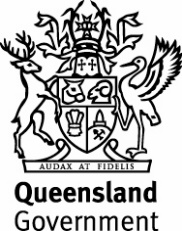 		Claim/Illegal Entry Advice Form (EQ38)




SECTION 1 – GENERAL INFORMATION (Photographic evidence of damage to be supplied with all claims)SECTION 1 – GENERAL INFORMATION (Photographic evidence of damage to be supplied with all claims)SECTION 1 – GENERAL INFORMATION (Photographic evidence of damage to be supplied with all claims)SECTION 1 – GENERAL INFORMATION (Photographic evidence of damage to be supplied with all claims)SECTION 1 – GENERAL INFORMATION (Photographic evidence of damage to be supplied with all claims)SECTION 1 – GENERAL INFORMATION (Photographic evidence of damage to be supplied with all claims)SECTION 1 – GENERAL INFORMATION (Photographic evidence of damage to be supplied with all claims)SECTION 1 – GENERAL INFORMATION (Photographic evidence of damage to be supplied with all claims)SECTION 1 – GENERAL INFORMATION (Photographic evidence of damage to be supplied with all claims)SECTION 1 – GENERAL INFORMATION (Photographic evidence of damage to be supplied with all claims)SECTION 1 – GENERAL INFORMATION (Photographic evidence of damage to be supplied with all claims)SECTION 1 – GENERAL INFORMATION (Photographic evidence of damage to be supplied with all claims)SECTION 1 – GENERAL INFORMATION (Photographic evidence of damage to be supplied with all claims)SECTION 1 – GENERAL INFORMATION (Photographic evidence of damage to be supplied with all claims)SECTION 1 – GENERAL INFORMATION (Photographic evidence of damage to be supplied with all claims)SECTION 1 – GENERAL INFORMATION (Photographic evidence of damage to be supplied with all claims)SECTION 1 – GENERAL INFORMATION (Photographic evidence of damage to be supplied with all claims)SECTION 1 – GENERAL INFORMATION (Photographic evidence of damage to be supplied with all claims)SECTION 1 – GENERAL INFORMATION (Photographic evidence of damage to be supplied with all claims)SECTION 1 – GENERAL INFORMATION (Photographic evidence of damage to be supplied with all claims)SECTION 1 – GENERAL INFORMATION (Photographic evidence of damage to be supplied with all claims)SECTION 1 – GENERAL INFORMATION (Photographic evidence of damage to be supplied with all claims)SECTION 1 – GENERAL INFORMATION (Photographic evidence of damage to be supplied with all claims)SECTION 1 – GENERAL INFORMATION (Photographic evidence of damage to be supplied with all claims)SECTION 1 – GENERAL INFORMATION (Photographic evidence of damage to be supplied with all claims)SECTION 1 – GENERAL INFORMATION (Photographic evidence of damage to be supplied with all claims)SECTION 1 – GENERAL INFORMATION (Photographic evidence of damage to be supplied with all claims)SECTION 1 – GENERAL INFORMATION (Photographic evidence of damage to be supplied with all claims)SECTION 1 – GENERAL INFORMATION (Photographic evidence of damage to be supplied with all claims)SECTION 1 – GENERAL INFORMATION (Photographic evidence of damage to be supplied with all claims)SECTION 1 – GENERAL INFORMATION (Photographic evidence of damage to be supplied with all claims)SECTION 1 – GENERAL INFORMATION (Photographic evidence of damage to be supplied with all claims)School/Centre Name:School/Centre Name:School/Centre Name:School/Centre Name:School/Centre Name:School/Centre Name:School/Centre Name:School/Centre Name:School/Centre Name:School/Centre Name:School/Centre Name:School/Centre Name:School/Centre Name:School/Centre Name:School/Centre Name:School/Centre Name:School/Centre Name:School/Centre Name:School/Centre Name:School/Centre Name:School/Centre Name:School/Centre Name:School/Centre Name:School/Centre Name:Location Code:Location Code:Location Code:Location Code:Location Code:Location Code:Location Code:Location Code:Contact Name:Contact Name:Contact Name:Contact Name:Contact Name:Contact Name:Contact Name:Contact Name:Contact Name:Contact Name:Contact Name:Contact Name:Contact Name:Phone No:  Phone No:  Phone No:  Phone No:  Phone No:  Phone No:  Phone No:  Phone No:  Phone No:  Phone No:  Phone No:  Fax No:  Fax No:  Fax No:  Fax No:  Fax No:  Fax No:  Fax No:  Fax No:  Email: 	              @eq.edu.auEmail: 	              @eq.edu.auEmail: 	              @eq.edu.auEmail: 	              @eq.edu.auDate of Loss:         /        /Date of Loss:         /        /Date of Loss:         /        /Date of Loss:         /        /Date of Loss:         /        /Date of Loss:         /        /Date of Loss:         /        /Date of Loss:         /        /Date of Loss:         /        /Time of Loss:Time of Loss:Time of Loss:Time of Loss: 8am – 4pm 8am – 4pm 8am – 4pm 8am – 4pm 8am – 4pm 8am – 4pm 8am – 4pm   4pm – 8am   4pm – 8am   4pm – 8am   4pm – 8am   4pm – 8am Unknown Unknown UnknownArea of Loss (Building Name & Room Nos (e.g. E Block – E1, E4):  Area of Loss (Building Name & Room Nos (e.g. E Block – E1, E4):  Area of Loss (Building Name & Room Nos (e.g. E Block – E1, E4):  Area of Loss (Building Name & Room Nos (e.g. E Block – E1, E4):  Area of Loss (Building Name & Room Nos (e.g. E Block – E1, E4):  Area of Loss (Building Name & Room Nos (e.g. E Block – E1, E4):  Area of Loss (Building Name & Room Nos (e.g. E Block – E1, E4):  Area of Loss (Building Name & Room Nos (e.g. E Block – E1, E4):  Area of Loss (Building Name & Room Nos (e.g. E Block – E1, E4):  Area of Loss (Building Name & Room Nos (e.g. E Block – E1, E4):  Area of Loss (Building Name & Room Nos (e.g. E Block – E1, E4):  Area of Loss (Building Name & Room Nos (e.g. E Block – E1, E4):  Area of Loss (Building Name & Room Nos (e.g. E Block – E1, E4):  Area of Loss (Building Name & Room Nos (e.g. E Block – E1, E4):  Area of Loss (Building Name & Room Nos (e.g. E Block – E1, E4):  Area of Loss (Building Name & Room Nos (e.g. E Block – E1, E4):  Area of Loss (Building Name & Room Nos (e.g. E Block – E1, E4):  Area of Loss (Building Name & Room Nos (e.g. E Block – E1, E4):  Area of Loss (Building Name & Room Nos (e.g. E Block – E1, E4):  Area of Loss (Building Name & Room Nos (e.g. E Block – E1, E4):  Area of Loss (Building Name & Room Nos (e.g. E Block – E1, E4):  Area of Loss (Building Name & Room Nos (e.g. E Block – E1, E4):  Area of Loss (Building Name & Room Nos (e.g. E Block – E1, E4):  Area of Loss (Building Name & Room Nos (e.g. E Block – E1, E4):  Area of Loss (Building Name & Room Nos (e.g. E Block – E1, E4):  Area of Loss (Building Name & Room Nos (e.g. E Block – E1, E4):  Area of Loss (Building Name & Room Nos (e.g. E Block – E1, E4):  Area of Loss (Building Name & Room Nos (e.g. E Block – E1, E4):  Area of Loss (Building Name & Room Nos (e.g. E Block – E1, E4):  Area of Loss (Building Name & Room Nos (e.g. E Block – E1, E4):  Area of Loss (Building Name & Room Nos (e.g. E Block – E1, E4):  Area of Loss (Building Name & Room Nos (e.g. E Block – E1, E4):  Cause of Loss:Cause of Loss: Arson	 Break and Enter	 Malicious Damage Arson	 Break and Enter	 Malicious Damage Arson	 Break and Enter	 Malicious Damage Arson	 Break and Enter	 Malicious Damage Arson	 Break and Enter	 Malicious Damage Arson	 Break and Enter	 Malicious Damage Arson	 Break and Enter	 Malicious Damage Arson	 Break and Enter	 Malicious Damage Arson	 Break and Enter	 Malicious Damage Arson	 Break and Enter	 Malicious Damage Arson	 Break and Enter	 Malicious Damage Arson	 Break and Enter	 Malicious Damage Arson	 Break and Enter	 Malicious Damage Arson	 Break and Enter	 Malicious Damage Arson	 Break and Enter	 Malicious Damage Arson	 Break and Enter	 Malicious Damage Arson	 Break and Enter	 Malicious Damage Arson	 Break and Enter	 Malicious Damage Arson	 Break and Enter	 Malicious Damage Arson	 Break and Enter	 Malicious Damage Arson	 Break and Enter	 Malicious Damage Arson	 Break and Enter	 Malicious Damage Arson	 Break and Enter	 Malicious Damage Arson	 Break and Enter	 Malicious Damage Arson	 Break and Enter	 Malicious Damage Arson	 Break and Enter	 Malicious Damage Arson	 Break and Enter	 Malicious Damage Arson	 Break and Enter	 Malicious Damage Arson	 Break and Enter	 Malicious Damage Arson	 Break and Enter	 Malicious DamageCause of Loss:Cause of Loss: Other – please specify: Other – please specify: Other – please specify: Other – please specify: Other – please specify: Other – please specify: Other – please specify: Other – please specify: Other – please specify: Other – please specify: Other – please specify: Other – please specify: Other – please specify: Other – please specify: Other – please specify: Other – please specify: Other – please specify: Other – please specify: Other – please specify: Other – please specify: Other – please specify: Other – please specify: Other – please specify: Other – please specify: Other – please specify: Other – please specify: Other – please specify: Other – please specify: Other – please specify: Other – please specify:Estimated Incident Cost:  $Estimated Incident Cost:  $Estimated Incident Cost:  $Estimated Incident Cost:  $Estimated Incident Cost:  $Estimated Incident Cost:  $BAS Work Request  No (copies of Job Statements MUST be attached):BAS Work Request  No (copies of Job Statements MUST be attached):BAS Work Request  No (copies of Job Statements MUST be attached):BAS Work Request  No (copies of Job Statements MUST be attached):BAS Work Request  No (copies of Job Statements MUST be attached):BAS Work Request  No (copies of Job Statements MUST be attached):BAS Work Request  No (copies of Job Statements MUST be attached):BAS Work Request  No (copies of Job Statements MUST be attached):BAS Work Request  No (copies of Job Statements MUST be attached):BAS Work Request  No (copies of Job Statements MUST be attached):BAS Work Request  No (copies of Job Statements MUST be attached):BAS Work Request  No (copies of Job Statements MUST be attached):BAS Work Request  No (copies of Job Statements MUST be attached):BAS Work Request  No (copies of Job Statements MUST be attached):BAS Work Request  No (copies of Job Statements MUST be attached):BAS Work Request  No (copies of Job Statements MUST be attached):BAS Work Request  No (copies of Job Statements MUST be attached):BAS Work Request  No (copies of Job Statements MUST be attached):BAS Work Request  No (copies of Job Statements MUST be attached):BAS Work Request  No (copies of Job Statements MUST be attached):BAS Work Request  No (copies of Job Statements MUST be attached):BAS Work Request  No (copies of Job Statements MUST be attached):BAS Work Request  No (copies of Job Statements MUST be attached):BAS Work Request  No (copies of Job Statements MUST be attached):BAS Work Request  No (copies of Job Statements MUST be attached):BAS Work Request  No (copies of Job Statements MUST be attached):Claim Purpose:Claim Purpose: Claim for Compensation  Claim for Compensation  Claim for Compensation  Claim for Compensation  Notification Only   (no compensation expected - no response from the scheme) Notification Only   (no compensation expected - no response from the scheme) Notification Only   (no compensation expected - no response from the scheme) Notification Only   (no compensation expected - no response from the scheme) Notification Only   (no compensation expected - no response from the scheme) Notification Only   (no compensation expected - no response from the scheme) Notification Only   (no compensation expected - no response from the scheme) Notification Only   (no compensation expected - no response from the scheme) Notification Only   (no compensation expected - no response from the scheme) Notification Only   (no compensation expected - no response from the scheme) Notification Only   (no compensation expected - no response from the scheme) Notification Only   (no compensation expected - no response from the scheme) Notification Only   (no compensation expected - no response from the scheme) Notification Only   (no compensation expected - no response from the scheme) Notification Only   (no compensation expected - no response from the scheme) Notification Only   (no compensation expected - no response from the scheme) Notification Only   (no compensation expected - no response from the scheme) Notification Only   (no compensation expected - no response from the scheme) Notification Only   (no compensation expected - no response from the scheme) Notification Only   (no compensation expected - no response from the scheme) Notification Only   (no compensation expected - no response from the scheme) Notification Only   (no compensation expected - no response from the scheme) Notification Only   (no compensation expected - no response from the scheme) Notification Only   (no compensation expected - no response from the scheme) Notification Only   (no compensation expected - no response from the scheme) Notification Only   (no compensation expected - no response from the scheme)POLICE NOTIFICATION DETAILS  (Police must be notified for all illegal incidents)POLICE NOTIFICATION DETAILS  (Police must be notified for all illegal incidents)POLICE NOTIFICATION DETAILS  (Police must be notified for all illegal incidents)POLICE NOTIFICATION DETAILS  (Police must be notified for all illegal incidents)POLICE NOTIFICATION DETAILS  (Police must be notified for all illegal incidents)POLICE NOTIFICATION DETAILS  (Police must be notified for all illegal incidents)POLICE NOTIFICATION DETAILS  (Police must be notified for all illegal incidents)POLICE NOTIFICATION DETAILS  (Police must be notified for all illegal incidents)POLICE NOTIFICATION DETAILS  (Police must be notified for all illegal incidents)POLICE NOTIFICATION DETAILS  (Police must be notified for all illegal incidents)POLICE NOTIFICATION DETAILS  (Police must be notified for all illegal incidents)POLICE NOTIFICATION DETAILS  (Police must be notified for all illegal incidents)POLICE NOTIFICATION DETAILS  (Police must be notified for all illegal incidents)POLICE NOTIFICATION DETAILS  (Police must be notified for all illegal incidents)POLICE NOTIFICATION DETAILS  (Police must be notified for all illegal incidents)POLICE NOTIFICATION DETAILS  (Police must be notified for all illegal incidents)POLICE NOTIFICATION DETAILS  (Police must be notified for all illegal incidents)POLICE NOTIFICATION DETAILS  (Police must be notified for all illegal incidents)POLICE NOTIFICATION DETAILS  (Police must be notified for all illegal incidents)POLICE NOTIFICATION DETAILS  (Police must be notified for all illegal incidents)Police Station:Police Station:Police Station:Police Station:Police Station:Police Station:Police Station:Police Station:Police Station:Police Station:Police Station:Police Station:Officers Name:Officers Name:Officers Name:Officers Name:Officers Name:Officers Name:Officers Name:Officers Name:Officers Name:Date:Date:Date:Date:Date:Date:Date:Date:Date:Date:Date:Crime No:Crime No:Crime No:Crime No:Crime No:Crime No:Crime No:Crime No:Crime No:Crime No:Crime No:Crime No:Does any person other than the Department of Education and Training have an interest in the lost/damaged items?     Yes (attach details) 	 NoDoes any person other than the Department of Education and Training have an interest in the lost/damaged items?     Yes (attach details) 	 NoDoes any person other than the Department of Education and Training have an interest in the lost/damaged items?     Yes (attach details) 	 NoDoes any person other than the Department of Education and Training have an interest in the lost/damaged items?     Yes (attach details) 	 NoDoes any person other than the Department of Education and Training have an interest in the lost/damaged items?     Yes (attach details) 	 NoDoes any person other than the Department of Education and Training have an interest in the lost/damaged items?     Yes (attach details) 	 NoDoes any person other than the Department of Education and Training have an interest in the lost/damaged items?     Yes (attach details) 	 NoDoes any person other than the Department of Education and Training have an interest in the lost/damaged items?     Yes (attach details) 	 NoDoes any person other than the Department of Education and Training have an interest in the lost/damaged items?     Yes (attach details) 	 NoDoes any person other than the Department of Education and Training have an interest in the lost/damaged items?     Yes (attach details) 	 NoDoes any person other than the Department of Education and Training have an interest in the lost/damaged items?     Yes (attach details) 	 NoDoes any person other than the Department of Education and Training have an interest in the lost/damaged items?     Yes (attach details) 	 NoDoes any person other than the Department of Education and Training have an interest in the lost/damaged items?     Yes (attach details) 	 NoDoes any person other than the Department of Education and Training have an interest in the lost/damaged items?     Yes (attach details) 	 NoDoes any person other than the Department of Education and Training have an interest in the lost/damaged items?     Yes (attach details) 	 NoDoes any person other than the Department of Education and Training have an interest in the lost/damaged items?     Yes (attach details) 	 NoDoes any person other than the Department of Education and Training have an interest in the lost/damaged items?     Yes (attach details) 	 NoDoes any person other than the Department of Education and Training have an interest in the lost/damaged items?     Yes (attach details) 	 NoDoes any person other than the Department of Education and Training have an interest in the lost/damaged items?     Yes (attach details) 	 NoDoes any person other than the Department of Education and Training have an interest in the lost/damaged items?     Yes (attach details) 	 NoDoes any person other than the Department of Education and Training have an interest in the lost/damaged items?     Yes (attach details) 	 NoDoes any person other than the Department of Education and Training have an interest in the lost/damaged items?     Yes (attach details) 	 NoDoes any person other than the Department of Education and Training have an interest in the lost/damaged items?     Yes (attach details) 	 NoDoes any person other than the Department of Education and Training have an interest in the lost/damaged items?     Yes (attach details) 	 NoDoes any person other than the Department of Education and Training have an interest in the lost/damaged items?     Yes (attach details) 	 NoDoes any person other than the Department of Education and Training have an interest in the lost/damaged items?     Yes (attach details) 	 NoDoes any person other than the Department of Education and Training have an interest in the lost/damaged items?     Yes (attach details) 	 NoDoes any person other than the Department of Education and Training have an interest in the lost/damaged items?     Yes (attach details) 	 NoDoes any person other than the Department of Education and Training have an interest in the lost/damaged items?     Yes (attach details) 	 NoDoes any person other than the Department of Education and Training have an interest in the lost/damaged items?     Yes (attach details) 	 NoDoes any person other than the Department of Education and Training have an interest in the lost/damaged items?     Yes (attach details) 	 NoDoes any person other than the Department of Education and Training have an interest in the lost/damaged items?     Yes (attach details) 	 NoSECTION 2 – RISK MANAGEMENT		***MUST BE COMPLETED IN FULL***
SECTION 2 – RISK MANAGEMENT		***MUST BE COMPLETED IN FULL***
SECTION 2 – RISK MANAGEMENT		***MUST BE COMPLETED IN FULL***
SECTION 2 – RISK MANAGEMENT		***MUST BE COMPLETED IN FULL***
SECTION 2 – RISK MANAGEMENT		***MUST BE COMPLETED IN FULL***
SECTION 2 – RISK MANAGEMENT		***MUST BE COMPLETED IN FULL***
SECTION 2 – RISK MANAGEMENT		***MUST BE COMPLETED IN FULL***
SECTION 2 – RISK MANAGEMENT		***MUST BE COMPLETED IN FULL***
SECTION 2 – RISK MANAGEMENT		***MUST BE COMPLETED IN FULL***
SECTION 2 – RISK MANAGEMENT		***MUST BE COMPLETED IN FULL***
SECTION 2 – RISK MANAGEMENT		***MUST BE COMPLETED IN FULL***
SECTION 2 – RISK MANAGEMENT		***MUST BE COMPLETED IN FULL***
SECTION 2 – RISK MANAGEMENT		***MUST BE COMPLETED IN FULL***
SECTION 2 – RISK MANAGEMENT		***MUST BE COMPLETED IN FULL***
SECTION 2 – RISK MANAGEMENT		***MUST BE COMPLETED IN FULL***
SECTION 2 – RISK MANAGEMENT		***MUST BE COMPLETED IN FULL***
SECTION 2 – RISK MANAGEMENT		***MUST BE COMPLETED IN FULL***
SECTION 2 – RISK MANAGEMENT		***MUST BE COMPLETED IN FULL***
SECTION 2 – RISK MANAGEMENT		***MUST BE COMPLETED IN FULL***
SECTION 2 – RISK MANAGEMENT		***MUST BE COMPLETED IN FULL***
SECTION 2 – RISK MANAGEMENT		***MUST BE COMPLETED IN FULL***
SECTION 2 – RISK MANAGEMENT		***MUST BE COMPLETED IN FULL***
SECTION 2 – RISK MANAGEMENT		***MUST BE COMPLETED IN FULL***
SECTION 2 – RISK MANAGEMENT		***MUST BE COMPLETED IN FULL***
SECTION 2 – RISK MANAGEMENT		***MUST BE COMPLETED IN FULL***
SECTION 2 – RISK MANAGEMENT		***MUST BE COMPLETED IN FULL***
SECTION 2 – RISK MANAGEMENT		***MUST BE COMPLETED IN FULL***
SECTION 2 – RISK MANAGEMENT		***MUST BE COMPLETED IN FULL***
SECTION 2 – RISK MANAGEMENT		***MUST BE COMPLETED IN FULL***
SECTION 2 – RISK MANAGEMENT		***MUST BE COMPLETED IN FULL***
SECTION 2 – RISK MANAGEMENT		***MUST BE COMPLETED IN FULL***
SECTION 2 – RISK MANAGEMENT		***MUST BE COMPLETED IN FULL***
The Department of Education and Training has adopted the strategy of risk management in accordance with the Australian Standard on risk management 31000:2009. To ensure an adherence to this strategy, please provide answers to the following questions:The Department of Education and Training has adopted the strategy of risk management in accordance with the Australian Standard on risk management 31000:2009. To ensure an adherence to this strategy, please provide answers to the following questions:The Department of Education and Training has adopted the strategy of risk management in accordance with the Australian Standard on risk management 31000:2009. To ensure an adherence to this strategy, please provide answers to the following questions:The Department of Education and Training has adopted the strategy of risk management in accordance with the Australian Standard on risk management 31000:2009. To ensure an adherence to this strategy, please provide answers to the following questions:The Department of Education and Training has adopted the strategy of risk management in accordance with the Australian Standard on risk management 31000:2009. To ensure an adherence to this strategy, please provide answers to the following questions:The Department of Education and Training has adopted the strategy of risk management in accordance with the Australian Standard on risk management 31000:2009. To ensure an adherence to this strategy, please provide answers to the following questions:The Department of Education and Training has adopted the strategy of risk management in accordance with the Australian Standard on risk management 31000:2009. To ensure an adherence to this strategy, please provide answers to the following questions:The Department of Education and Training has adopted the strategy of risk management in accordance with the Australian Standard on risk management 31000:2009. To ensure an adherence to this strategy, please provide answers to the following questions:The Department of Education and Training has adopted the strategy of risk management in accordance with the Australian Standard on risk management 31000:2009. To ensure an adherence to this strategy, please provide answers to the following questions:The Department of Education and Training has adopted the strategy of risk management in accordance with the Australian Standard on risk management 31000:2009. To ensure an adherence to this strategy, please provide answers to the following questions:The Department of Education and Training has adopted the strategy of risk management in accordance with the Australian Standard on risk management 31000:2009. To ensure an adherence to this strategy, please provide answers to the following questions:The Department of Education and Training has adopted the strategy of risk management in accordance with the Australian Standard on risk management 31000:2009. To ensure an adherence to this strategy, please provide answers to the following questions:The Department of Education and Training has adopted the strategy of risk management in accordance with the Australian Standard on risk management 31000:2009. To ensure an adherence to this strategy, please provide answers to the following questions:The Department of Education and Training has adopted the strategy of risk management in accordance with the Australian Standard on risk management 31000:2009. To ensure an adherence to this strategy, please provide answers to the following questions:The Department of Education and Training has adopted the strategy of risk management in accordance with the Australian Standard on risk management 31000:2009. To ensure an adherence to this strategy, please provide answers to the following questions:The Department of Education and Training has adopted the strategy of risk management in accordance with the Australian Standard on risk management 31000:2009. To ensure an adherence to this strategy, please provide answers to the following questions:The Department of Education and Training has adopted the strategy of risk management in accordance with the Australian Standard on risk management 31000:2009. To ensure an adherence to this strategy, please provide answers to the following questions:The Department of Education and Training has adopted the strategy of risk management in accordance with the Australian Standard on risk management 31000:2009. To ensure an adherence to this strategy, please provide answers to the following questions:The Department of Education and Training has adopted the strategy of risk management in accordance with the Australian Standard on risk management 31000:2009. To ensure an adherence to this strategy, please provide answers to the following questions:The Department of Education and Training has adopted the strategy of risk management in accordance with the Australian Standard on risk management 31000:2009. To ensure an adherence to this strategy, please provide answers to the following questions:The Department of Education and Training has adopted the strategy of risk management in accordance with the Australian Standard on risk management 31000:2009. To ensure an adherence to this strategy, please provide answers to the following questions:The Department of Education and Training has adopted the strategy of risk management in accordance with the Australian Standard on risk management 31000:2009. To ensure an adherence to this strategy, please provide answers to the following questions:The Department of Education and Training has adopted the strategy of risk management in accordance with the Australian Standard on risk management 31000:2009. To ensure an adherence to this strategy, please provide answers to the following questions:The Department of Education and Training has adopted the strategy of risk management in accordance with the Australian Standard on risk management 31000:2009. To ensure an adherence to this strategy, please provide answers to the following questions:The Department of Education and Training has adopted the strategy of risk management in accordance with the Australian Standard on risk management 31000:2009. To ensure an adherence to this strategy, please provide answers to the following questions:The Department of Education and Training has adopted the strategy of risk management in accordance with the Australian Standard on risk management 31000:2009. To ensure an adherence to this strategy, please provide answers to the following questions:The Department of Education and Training has adopted the strategy of risk management in accordance with the Australian Standard on risk management 31000:2009. To ensure an adherence to this strategy, please provide answers to the following questions:The Department of Education and Training has adopted the strategy of risk management in accordance with the Australian Standard on risk management 31000:2009. To ensure an adherence to this strategy, please provide answers to the following questions:The Department of Education and Training has adopted the strategy of risk management in accordance with the Australian Standard on risk management 31000:2009. To ensure an adherence to this strategy, please provide answers to the following questions:The Department of Education and Training has adopted the strategy of risk management in accordance with the Australian Standard on risk management 31000:2009. To ensure an adherence to this strategy, please provide answers to the following questions:The Department of Education and Training has adopted the strategy of risk management in accordance with the Australian Standard on risk management 31000:2009. To ensure an adherence to this strategy, please provide answers to the following questions:The Department of Education and Training has adopted the strategy of risk management in accordance with the Australian Standard on risk management 31000:2009. To ensure an adherence to this strategy, please provide answers to the following questions:■  Has all due care and attention been taken in securing the items for which this claim has been submitted?	 Yes	 No■  Has all due care and attention been taken in securing the items for which this claim has been submitted?	 Yes	 No■  Has all due care and attention been taken in securing the items for which this claim has been submitted?	 Yes	 No■  Has all due care and attention been taken in securing the items for which this claim has been submitted?	 Yes	 No■  Has all due care and attention been taken in securing the items for which this claim has been submitted?	 Yes	 No■  Has all due care and attention been taken in securing the items for which this claim has been submitted?	 Yes	 No■  Has all due care and attention been taken in securing the items for which this claim has been submitted?	 Yes	 No■  Has all due care and attention been taken in securing the items for which this claim has been submitted?	 Yes	 No■  Has all due care and attention been taken in securing the items for which this claim has been submitted?	 Yes	 No■  Has all due care and attention been taken in securing the items for which this claim has been submitted?	 Yes	 No■  Has all due care and attention been taken in securing the items for which this claim has been submitted?	 Yes	 No■  Has all due care and attention been taken in securing the items for which this claim has been submitted?	 Yes	 No■  Has all due care and attention been taken in securing the items for which this claim has been submitted?	 Yes	 No■  Has all due care and attention been taken in securing the items for which this claim has been submitted?	 Yes	 No■  Has all due care and attention been taken in securing the items for which this claim has been submitted?	 Yes	 No■  Has all due care and attention been taken in securing the items for which this claim has been submitted?	 Yes	 No■  Has all due care and attention been taken in securing the items for which this claim has been submitted?	 Yes	 No■  Has all due care and attention been taken in securing the items for which this claim has been submitted?	 Yes	 No■  Has all due care and attention been taken in securing the items for which this claim has been submitted?	 Yes	 No■  Has all due care and attention been taken in securing the items for which this claim has been submitted?	 Yes	 No■  Has all due care and attention been taken in securing the items for which this claim has been submitted?	 Yes	 No■  Has all due care and attention been taken in securing the items for which this claim has been submitted?	 Yes	 No■  Has all due care and attention been taken in securing the items for which this claim has been submitted?	 Yes	 No■  Has all due care and attention been taken in securing the items for which this claim has been submitted?	 Yes	 No■  Has all due care and attention been taken in securing the items for which this claim has been submitted?	 Yes	 No■  Has all due care and attention been taken in securing the items for which this claim has been submitted?	 Yes	 No■  Has all due care and attention been taken in securing the items for which this claim has been submitted?	 Yes	 No■  Has all due care and attention been taken in securing the items for which this claim has been submitted?	 Yes	 No■  Has all due care and attention been taken in securing the items for which this claim has been submitted?	 Yes	 No■  Has all due care and attention been taken in securing the items for which this claim has been submitted?	 Yes	 No■  Has all due care and attention been taken in securing the items for which this claim has been submitted?	 Yes	 No■  Has all due care and attention been taken in securing the items for which this claim has been submitted?	 Yes	 No■  Have the good risk management strategies in the Resource Replacement Scheme procedure been complied with?  Yes	No■  Have the good risk management strategies in the Resource Replacement Scheme procedure been complied with?  Yes	No■  Have the good risk management strategies in the Resource Replacement Scheme procedure been complied with?  Yes	No■  Have the good risk management strategies in the Resource Replacement Scheme procedure been complied with?  Yes	No■  Have the good risk management strategies in the Resource Replacement Scheme procedure been complied with?  Yes	No■  Have the good risk management strategies in the Resource Replacement Scheme procedure been complied with?  Yes	No■  Have the good risk management strategies in the Resource Replacement Scheme procedure been complied with?  Yes	No■  Have the good risk management strategies in the Resource Replacement Scheme procedure been complied with?  Yes	No■  Have the good risk management strategies in the Resource Replacement Scheme procedure been complied with?  Yes	No■  Have the good risk management strategies in the Resource Replacement Scheme procedure been complied with?  Yes	No■  Have the good risk management strategies in the Resource Replacement Scheme procedure been complied with?  Yes	No■  Have the good risk management strategies in the Resource Replacement Scheme procedure been complied with?  Yes	No■  Have the good risk management strategies in the Resource Replacement Scheme procedure been complied with?  Yes	No■  Have the good risk management strategies in the Resource Replacement Scheme procedure been complied with?  Yes	No■  Have the good risk management strategies in the Resource Replacement Scheme procedure been complied with?  Yes	No■  Have the good risk management strategies in the Resource Replacement Scheme procedure been complied with?  Yes	No■  Have the good risk management strategies in the Resource Replacement Scheme procedure been complied with?  Yes	No■  Have the good risk management strategies in the Resource Replacement Scheme procedure been complied with?  Yes	No■  Have the good risk management strategies in the Resource Replacement Scheme procedure been complied with?  Yes	No■  Have the good risk management strategies in the Resource Replacement Scheme procedure been complied with?  Yes	No■  Have the good risk management strategies in the Resource Replacement Scheme procedure been complied with?  Yes	No■  Have the good risk management strategies in the Resource Replacement Scheme procedure been complied with?  Yes	No■  Have the good risk management strategies in the Resource Replacement Scheme procedure been complied with?  Yes	No■  Have the good risk management strategies in the Resource Replacement Scheme procedure been complied with?  Yes	No■  Have the good risk management strategies in the Resource Replacement Scheme procedure been complied with?  Yes	No■  Have the good risk management strategies in the Resource Replacement Scheme procedure been complied with?  Yes	No■  Have the good risk management strategies in the Resource Replacement Scheme procedure been complied with?  Yes	No■  Have the good risk management strategies in the Resource Replacement Scheme procedure been complied with?  Yes	No■  Have the good risk management strategies in the Resource Replacement Scheme procedure been complied with?  Yes	No■  Have the good risk management strategies in the Resource Replacement Scheme procedure been complied with?  Yes	No■  Have the good risk management strategies in the Resource Replacement Scheme procedure been complied with?  Yes	No■  Have the good risk management strategies in the Resource Replacement Scheme procedure been complied with?  Yes	No■  Does the school have a security alarm system?  If yes, was security alarm system activated? Yes/No	 Yes	 No■  Does the school have a security alarm system?  If yes, was security alarm system activated? Yes/No	 Yes	 No■  Does the school have a security alarm system?  If yes, was security alarm system activated? Yes/No	 Yes	 No■  Does the school have a security alarm system?  If yes, was security alarm system activated? Yes/No	 Yes	 No■  Does the school have a security alarm system?  If yes, was security alarm system activated? Yes/No	 Yes	 No■  Does the school have a security alarm system?  If yes, was security alarm system activated? Yes/No	 Yes	 No■  Does the school have a security alarm system?  If yes, was security alarm system activated? Yes/No	 Yes	 No■  Does the school have a security alarm system?  If yes, was security alarm system activated? Yes/No	 Yes	 No■  Does the school have a security alarm system?  If yes, was security alarm system activated? Yes/No	 Yes	 No■  Does the school have a security alarm system?  If yes, was security alarm system activated? Yes/No	 Yes	 No■  Does the school have a security alarm system?  If yes, was security alarm system activated? Yes/No	 Yes	 No■  Does the school have a security alarm system?  If yes, was security alarm system activated? Yes/No	 Yes	 No■  Does the school have a security alarm system?  If yes, was security alarm system activated? Yes/No	 Yes	 No■  Does the school have a security alarm system?  If yes, was security alarm system activated? Yes/No	 Yes	 No■  Does the school have a security alarm system?  If yes, was security alarm system activated? Yes/No	 Yes	 No■  Does the school have a security alarm system?  If yes, was security alarm system activated? Yes/No	 Yes	 No■  Does the school have a security alarm system?  If yes, was security alarm system activated? Yes/No	 Yes	 No■  Does the school have a security alarm system?  If yes, was security alarm system activated? Yes/No	 Yes	 No■  Does the school have a security alarm system?  If yes, was security alarm system activated? Yes/No	 Yes	 No■  Does the school have a security alarm system?  If yes, was security alarm system activated? Yes/No	 Yes	 No■  Does the school have a security alarm system?  If yes, was security alarm system activated? Yes/No	 Yes	 No■  Does the school have a security alarm system?  If yes, was security alarm system activated? Yes/No	 Yes	 No■  Does the school have a security alarm system?  If yes, was security alarm system activated? Yes/No	 Yes	 No■  Does the school have a security alarm system?  If yes, was security alarm system activated? Yes/No	 Yes	 No■  Does the school have a security alarm system?  If yes, was security alarm system activated? Yes/No	 Yes	 No■  Does the school have a security alarm system?  If yes, was security alarm system activated? Yes/No	 Yes	 No■  Does the school have a security alarm system?  If yes, was security alarm system activated? Yes/No	 Yes	 No■  Does the school have a security alarm system?  If yes, was security alarm system activated? Yes/No	 Yes	 No■  Does the school have a security alarm system?  If yes, was security alarm system activated? Yes/No	 Yes	 No■  Does the school have a security alarm system?  If yes, was security alarm system activated? Yes/No	 Yes	 No■  Does the school have a security alarm system?  If yes, was security alarm system activated? Yes/No	 Yes	 No■  Does the school have a security alarm system?  If yes, was security alarm system activated? Yes/No	 Yes	 No■  Was the area of loss covered by the security alarm system?                                                                              	 Yes	 No■  Was the area of loss covered by the security alarm system?                                                                              	 Yes	 No■  Was the area of loss covered by the security alarm system?                                                                              	 Yes	 No■  Was the area of loss covered by the security alarm system?                                                                              	 Yes	 No■  Was the area of loss covered by the security alarm system?                                                                              	 Yes	 No■  Was the area of loss covered by the security alarm system?                                                                              	 Yes	 No■  Was the area of loss covered by the security alarm system?                                                                              	 Yes	 No■  Was the area of loss covered by the security alarm system?                                                                              	 Yes	 No■  Was the area of loss covered by the security alarm system?                                                                              	 Yes	 No■  Was the area of loss covered by the security alarm system?                                                                              	 Yes	 No■  Was the area of loss covered by the security alarm system?                                                                              	 Yes	 No■  Was the area of loss covered by the security alarm system?                                                                              	 Yes	 No■  Was the area of loss covered by the security alarm system?                                                                              	 Yes	 No■  Was the area of loss covered by the security alarm system?                                                                              	 Yes	 No■  Was the area of loss covered by the security alarm system?                                                                              	 Yes	 No■  Was the area of loss covered by the security alarm system?                                                                              	 Yes	 No■  Was the area of loss covered by the security alarm system?                                                                              	 Yes	 No■  Was the area of loss covered by the security alarm system?                                                                              	 Yes	 No■  Was the area of loss covered by the security alarm system?                                                                              	 Yes	 No■  Was the area of loss covered by the security alarm system?                                                                              	 Yes	 No■  Was the area of loss covered by the security alarm system?                                                                              	 Yes	 No■  Was the area of loss covered by the security alarm system?                                                                              	 Yes	 No■  Was the area of loss covered by the security alarm system?                                                                              	 Yes	 No■  Was the area of loss covered by the security alarm system?                                                                              	 Yes	 No■  Was the area of loss covered by the security alarm system?                                                                              	 Yes	 No■  Was the area of loss covered by the security alarm system?                                                                              	 Yes	 No■  Was the area of loss covered by the security alarm system?                                                                              	 Yes	 No■  Was the area of loss covered by the security alarm system?                                                                              	 Yes	 No■  Was the area of loss covered by the security alarm system?                                                                              	 Yes	 No■  Was the area of loss covered by the security alarm system?                                                                              	 Yes	 No■  Was the area of loss covered by the security alarm system?                                                                              	 Yes	 No■  Was the area of loss covered by the security alarm system?                                                                              	 Yes	 No■  Where the loss occurred during school hours, was the area supervised by staff at the time of the loss?             	 Yes	No■  Where the loss occurred during school hours, was the area supervised by staff at the time of the loss?             	 Yes	No■  Where the loss occurred during school hours, was the area supervised by staff at the time of the loss?             	 Yes	No■  Where the loss occurred during school hours, was the area supervised by staff at the time of the loss?             	 Yes	No■  Where the loss occurred during school hours, was the area supervised by staff at the time of the loss?             	 Yes	No■  Where the loss occurred during school hours, was the area supervised by staff at the time of the loss?             	 Yes	No■  Where the loss occurred during school hours, was the area supervised by staff at the time of the loss?             	 Yes	No■  Where the loss occurred during school hours, was the area supervised by staff at the time of the loss?             	 Yes	No■  Where the loss occurred during school hours, was the area supervised by staff at the time of the loss?             	 Yes	No■  Where the loss occurred during school hours, was the area supervised by staff at the time of the loss?             	 Yes	No■  Where the loss occurred during school hours, was the area supervised by staff at the time of the loss?             	 Yes	No■  Where the loss occurred during school hours, was the area supervised by staff at the time of the loss?             	 Yes	No■  Where the loss occurred during school hours, was the area supervised by staff at the time of the loss?             	 Yes	No■  Where the loss occurred during school hours, was the area supervised by staff at the time of the loss?             	 Yes	No■  Where the loss occurred during school hours, was the area supervised by staff at the time of the loss?             	 Yes	No■  Where the loss occurred during school hours, was the area supervised by staff at the time of the loss?             	 Yes	No■  Where the loss occurred during school hours, was the area supervised by staff at the time of the loss?             	 Yes	No■  Where the loss occurred during school hours, was the area supervised by staff at the time of the loss?             	 Yes	No■  Where the loss occurred during school hours, was the area supervised by staff at the time of the loss?             	 Yes	No■  Where the loss occurred during school hours, was the area supervised by staff at the time of the loss?             	 Yes	No■  Where the loss occurred during school hours, was the area supervised by staff at the time of the loss?             	 Yes	No■  Where the loss occurred during school hours, was the area supervised by staff at the time of the loss?             	 Yes	No■  Where the loss occurred during school hours, was the area supervised by staff at the time of the loss?             	 Yes	No■  Where the loss occurred during school hours, was the area supervised by staff at the time of the loss?             	 Yes	No■  Where the loss occurred during school hours, was the area supervised by staff at the time of the loss?             	 Yes	No■  Where the loss occurred during school hours, was the area supervised by staff at the time of the loss?             	 Yes	No■  Where the loss occurred during school hours, was the area supervised by staff at the time of the loss?             	 Yes	No■  Where the loss occurred during school hours, was the area supervised by staff at the time of the loss?             	 Yes	No■  Where the loss occurred during school hours, was the area supervised by staff at the time of the loss?             	 Yes	No■  Where the loss occurred during school hours, was the area supervised by staff at the time of the loss?             	 Yes	No■  Where the loss occurred during school hours, was the area supervised by staff at the time of the loss?             	 Yes	No■  Where the loss occurred during school hours, was the area supervised by staff at the time of the loss?             	 Yes	No■  Where the loss occurred outside school learning hours, was the area secured/locked?                               	 Yes	 No■  Where the loss occurred outside school learning hours, was the area secured/locked?                               	 Yes	 No■  Where the loss occurred outside school learning hours, was the area secured/locked?                               	 Yes	 No■  Where the loss occurred outside school learning hours, was the area secured/locked?                               	 Yes	 No■  Where the loss occurred outside school learning hours, was the area secured/locked?                               	 Yes	 No■  Where the loss occurred outside school learning hours, was the area secured/locked?                               	 Yes	 No■  Where the loss occurred outside school learning hours, was the area secured/locked?                               	 Yes	 No■  Where the loss occurred outside school learning hours, was the area secured/locked?                               	 Yes	 No■  Where the loss occurred outside school learning hours, was the area secured/locked?                               	 Yes	 No■  Where the loss occurred outside school learning hours, was the area secured/locked?                               	 Yes	 No■  Where the loss occurred outside school learning hours, was the area secured/locked?                               	 Yes	 No■  Where the loss occurred outside school learning hours, was the area secured/locked?                               	 Yes	 No■  Where the loss occurred outside school learning hours, was the area secured/locked?                               	 Yes	 No■  Where the loss occurred outside school learning hours, was the area secured/locked?                               	 Yes	 No■  Where the loss occurred outside school learning hours, was the area secured/locked?                               	 Yes	 No■  Where the loss occurred outside school learning hours, was the area secured/locked?                               	 Yes	 No■  Where the loss occurred outside school learning hours, was the area secured/locked?                               	 Yes	 No■  Where the loss occurred outside school learning hours, was the area secured/locked?                               	 Yes	 No■  Where the loss occurred outside school learning hours, was the area secured/locked?                               	 Yes	 No■  Where the loss occurred outside school learning hours, was the area secured/locked?                               	 Yes	 No■  Where the loss occurred outside school learning hours, was the area secured/locked?                               	 Yes	 No■  Where the loss occurred outside school learning hours, was the area secured/locked?                               	 Yes	 No■  Where the loss occurred outside school learning hours, was the area secured/locked?                               	 Yes	 No■  Where the loss occurred outside school learning hours, was the area secured/locked?                               	 Yes	 No■  Where the loss occurred outside school learning hours, was the area secured/locked?                               	 Yes	 No■  Where the loss occurred outside school learning hours, was the area secured/locked?                               	 Yes	 No■  Where the loss occurred outside school learning hours, was the area secured/locked?                               	 Yes	 No■  Where the loss occurred outside school learning hours, was the area secured/locked?                               	 Yes	 No■  Where the loss occurred outside school learning hours, was the area secured/locked?                               	 Yes	 No■  Where the loss occurred outside school learning hours, was the area secured/locked?                               	 Yes	 No■  Where the loss occurred outside school learning hours, was the area secured/locked?                               	 Yes	 No■  Where the loss occurred outside school learning hours, was the area secured/locked?                               	 Yes	 No■  Does the school have an active School Watch Program in place?                                                                  	 Yes	 No■  Does the school have an active School Watch Program in place?                                                                  	 Yes	 No■  Does the school have an active School Watch Program in place?                                                                  	 Yes	 No■  Does the school have an active School Watch Program in place?                                                                  	 Yes	 No■  Does the school have an active School Watch Program in place?                                                                  	 Yes	 No■  Does the school have an active School Watch Program in place?                                                                  	 Yes	 No■  Does the school have an active School Watch Program in place?                                                                  	 Yes	 No■  Does the school have an active School Watch Program in place?                                                                  	 Yes	 No■  Does the school have an active School Watch Program in place?                                                                  	 Yes	 No■  Does the school have an active School Watch Program in place?                                                                  	 Yes	 No■  Does the school have an active School Watch Program in place?                                                                  	 Yes	 No■  Does the school have an active School Watch Program in place?                                                                  	 Yes	 No■  Does the school have an active School Watch Program in place?                                                                  	 Yes	 No■  Does the school have an active School Watch Program in place?                                                                  	 Yes	 No■  Does the school have an active School Watch Program in place?                                                                  	 Yes	 No■  Does the school have an active School Watch Program in place?                                                                  	 Yes	 No■  Does the school have an active School Watch Program in place?                                                                  	 Yes	 No■  Does the school have an active School Watch Program in place?                                                                  	 Yes	 No■  Does the school have an active School Watch Program in place?                                                                  	 Yes	 No■  Does the school have an active School Watch Program in place?                                                                  	 Yes	 No■  Does the school have an active School Watch Program in place?                                                                  	 Yes	 No■  Does the school have an active School Watch Program in place?                                                                  	 Yes	 No■  Does the school have an active School Watch Program in place?                                                                  	 Yes	 No■  Does the school have an active School Watch Program in place?                                                                  	 Yes	 No■  Does the school have an active School Watch Program in place?                                                                  	 Yes	 No■  Does the school have an active School Watch Program in place?                                                                  	 Yes	 No■  Does the school have an active School Watch Program in place?                                                                  	 Yes	 No■  Does the school have an active School Watch Program in place?                                                                  	 Yes	 No■  Does the school have an active School Watch Program in place?                                                                  	 Yes	 No■  Does the school have an active School Watch Program in place?                                                                  	 Yes	 No■  Does the school have an active School Watch Program in place?                                                                  	 Yes	 No■  Does the school have an active School Watch Program in place?                                                                  	 Yes	 No■  Has the school been visited recently by a School Security Advisor?                                                                  	 Yes	No■  Has the school been visited recently by a School Security Advisor?                                                                  	 Yes	No■  Has the school been visited recently by a School Security Advisor?                                                                  	 Yes	No■  Has the school been visited recently by a School Security Advisor?                                                                  	 Yes	No■  Has the school been visited recently by a School Security Advisor?                                                                  	 Yes	No■  Has the school been visited recently by a School Security Advisor?                                                                  	 Yes	No■  Has the school been visited recently by a School Security Advisor?                                                                  	 Yes	No■  Has the school been visited recently by a School Security Advisor?                                                                  	 Yes	No■  Has the school been visited recently by a School Security Advisor?                                                                  	 Yes	No■  Has the school been visited recently by a School Security Advisor?                                                                  	 Yes	No■  Has the school been visited recently by a School Security Advisor?                                                                  	 Yes	No■  Has the school been visited recently by a School Security Advisor?                                                                  	 Yes	No■  Has the school been visited recently by a School Security Advisor?                                                                  	 Yes	No■  Has the school been visited recently by a School Security Advisor?                                                                  	 Yes	No■  Has the school been visited recently by a School Security Advisor?                                                                  	 Yes	No■  Has the school been visited recently by a School Security Advisor?                                                                  	 Yes	No■  Has the school been visited recently by a School Security Advisor?                                                                  	 Yes	No■  Has the school been visited recently by a School Security Advisor?                                                                  	 Yes	No■  Has the school been visited recently by a School Security Advisor?                                                                  	 Yes	No■  Has the school been visited recently by a School Security Advisor?                                                                  	 Yes	No■  Has the school been visited recently by a School Security Advisor?                                                                  	 Yes	No■  Has the school been visited recently by a School Security Advisor?                                                                  	 Yes	No■  Has the school been visited recently by a School Security Advisor?                                                                  	 Yes	No■  Has the school been visited recently by a School Security Advisor?                                                                  	 Yes	No■  Has the school been visited recently by a School Security Advisor?                                                                  	 Yes	No■  Has the school been visited recently by a School Security Advisor?                                                                  	 Yes	No■  Has the school been visited recently by a School Security Advisor?                                                                  	 Yes	No■  Has the school been visited recently by a School Security Advisor?                                                                  	 Yes	No■  Has the school been visited recently by a School Security Advisor?                                                                  	 Yes	No■  Has the school been visited recently by a School Security Advisor?                                                                  	 Yes	No■  Has the school been visited recently by a School Security Advisor?                                                                  	 Yes	No■  Has the school been visited recently by a School Security Advisor?                                                                  	 Yes	No■  # How was entry gained?  (e.g. through window/door) ■  # How was entry gained?  (e.g. through window/door) ■  # How was entry gained?  (e.g. through window/door) ■  # How was entry gained?  (e.g. through window/door) ■  # How was entry gained?  (e.g. through window/door) ■  # How was entry gained?  (e.g. through window/door) ■  # How was entry gained?  (e.g. through window/door) ■  # How was entry gained?  (e.g. through window/door) ■  # How was entry gained?  (e.g. through window/door) ■  # How was entry gained?  (e.g. through window/door) ■  # How was entry gained?  (e.g. through window/door) ■  # How was entry gained?  (e.g. through window/door) ■  # How was entry gained?  (e.g. through window/door) ■  # How was entry gained?  (e.g. through window/door) ■  # How was entry gained?  (e.g. through window/door) ■  # How was entry gained?  (e.g. through window/door) ■  # How was entry gained?  (e.g. through window/door) ■  # How was entry gained?  (e.g. through window/door) ■  # How was entry gained?  (e.g. through window/door) ■  # How was entry gained?  (e.g. through window/door) ■  # How was entry gained?  (e.g. through window/door) ■  # How was entry gained?  (e.g. through window/door) ■  # How was entry gained?  (e.g. through window/door) ■  # How was entry gained?  (e.g. through window/door) ■  # How was entry gained?  (e.g. through window/door) ■  # How was entry gained?  (e.g. through window/door) ■  # How was entry gained?  (e.g. through window/door) ■  # How was entry gained?  (e.g. through window/door) ■  # How was entry gained?  (e.g. through window/door) ■  # How was entry gained?  (e.g. through window/door) ■  # How was entry gained?  (e.g. through window/door) ■  # How was entry gained?  (e.g. through window/door) ■  # What damage occurred at the point of entry? Also include sufficient information to “paint the picture” of what happened during the incident?
■  # What damage occurred at the point of entry? Also include sufficient information to “paint the picture” of what happened during the incident?
■  # What damage occurred at the point of entry? Also include sufficient information to “paint the picture” of what happened during the incident?
■  # What damage occurred at the point of entry? Also include sufficient information to “paint the picture” of what happened during the incident?
■  # What damage occurred at the point of entry? Also include sufficient information to “paint the picture” of what happened during the incident?
■  # What damage occurred at the point of entry? Also include sufficient information to “paint the picture” of what happened during the incident?
■  # What damage occurred at the point of entry? Also include sufficient information to “paint the picture” of what happened during the incident?
■  # What damage occurred at the point of entry? Also include sufficient information to “paint the picture” of what happened during the incident?
■  # What damage occurred at the point of entry? Also include sufficient information to “paint the picture” of what happened during the incident?
■  # What damage occurred at the point of entry? Also include sufficient information to “paint the picture” of what happened during the incident?
■  # What damage occurred at the point of entry? Also include sufficient information to “paint the picture” of what happened during the incident?
■  # What damage occurred at the point of entry? Also include sufficient information to “paint the picture” of what happened during the incident?
■  # What damage occurred at the point of entry? Also include sufficient information to “paint the picture” of what happened during the incident?
■  # What damage occurred at the point of entry? Also include sufficient information to “paint the picture” of what happened during the incident?
■  # What damage occurred at the point of entry? Also include sufficient information to “paint the picture” of what happened during the incident?
■  # What damage occurred at the point of entry? Also include sufficient information to “paint the picture” of what happened during the incident?
■  # What damage occurred at the point of entry? Also include sufficient information to “paint the picture” of what happened during the incident?
■  # What damage occurred at the point of entry? Also include sufficient information to “paint the picture” of what happened during the incident?
■  # What damage occurred at the point of entry? Also include sufficient information to “paint the picture” of what happened during the incident?
■  # What damage occurred at the point of entry? Also include sufficient information to “paint the picture” of what happened during the incident?
■  # What damage occurred at the point of entry? Also include sufficient information to “paint the picture” of what happened during the incident?
■  # What damage occurred at the point of entry? Also include sufficient information to “paint the picture” of what happened during the incident?
■  # What damage occurred at the point of entry? Also include sufficient information to “paint the picture” of what happened during the incident?
■  # What damage occurred at the point of entry? Also include sufficient information to “paint the picture” of what happened during the incident?
■  # What damage occurred at the point of entry? Also include sufficient information to “paint the picture” of what happened during the incident?
■  # What damage occurred at the point of entry? Also include sufficient information to “paint the picture” of what happened during the incident?
■  # What damage occurred at the point of entry? Also include sufficient information to “paint the picture” of what happened during the incident?
■  # What damage occurred at the point of entry? Also include sufficient information to “paint the picture” of what happened during the incident?
■  # What damage occurred at the point of entry? Also include sufficient information to “paint the picture” of what happened during the incident?
■  # What damage occurred at the point of entry? Also include sufficient information to “paint the picture” of what happened during the incident?
■  # What damage occurred at the point of entry? Also include sufficient information to “paint the picture” of what happened during the incident?
■  # What damage occurred at the point of entry? Also include sufficient information to “paint the picture” of what happened during the incident?
■ # What steps have been taken to prevent a recurrence?#If insufficient space please attach extra page/s■ # What steps have been taken to prevent a recurrence?#If insufficient space please attach extra page/s■ # What steps have been taken to prevent a recurrence?#If insufficient space please attach extra page/s■ # What steps have been taken to prevent a recurrence?#If insufficient space please attach extra page/s■ # What steps have been taken to prevent a recurrence?#If insufficient space please attach extra page/s■ # What steps have been taken to prevent a recurrence?#If insufficient space please attach extra page/s■ # What steps have been taken to prevent a recurrence?#If insufficient space please attach extra page/s■ # What steps have been taken to prevent a recurrence?#If insufficient space please attach extra page/s■ # What steps have been taken to prevent a recurrence?#If insufficient space please attach extra page/s■ # What steps have been taken to prevent a recurrence?#If insufficient space please attach extra page/s■ # What steps have been taken to prevent a recurrence?#If insufficient space please attach extra page/s■ # What steps have been taken to prevent a recurrence?#If insufficient space please attach extra page/s■ # What steps have been taken to prevent a recurrence?#If insufficient space please attach extra page/s■ # What steps have been taken to prevent a recurrence?#If insufficient space please attach extra page/s■ # What steps have been taken to prevent a recurrence?#If insufficient space please attach extra page/s■ # What steps have been taken to prevent a recurrence?#If insufficient space please attach extra page/s■ # What steps have been taken to prevent a recurrence?#If insufficient space please attach extra page/s■ # What steps have been taken to prevent a recurrence?#If insufficient space please attach extra page/s■ # What steps have been taken to prevent a recurrence?#If insufficient space please attach extra page/s■ # What steps have been taken to prevent a recurrence?#If insufficient space please attach extra page/s■ # What steps have been taken to prevent a recurrence?#If insufficient space please attach extra page/s■ # What steps have been taken to prevent a recurrence?#If insufficient space please attach extra page/s■ # What steps have been taken to prevent a recurrence?#If insufficient space please attach extra page/s■ # What steps have been taken to prevent a recurrence?#If insufficient space please attach extra page/s■ # What steps have been taken to prevent a recurrence?#If insufficient space please attach extra page/s■ # What steps have been taken to prevent a recurrence?#If insufficient space please attach extra page/s■ # What steps have been taken to prevent a recurrence?#If insufficient space please attach extra page/s■ # What steps have been taken to prevent a recurrence?#If insufficient space please attach extra page/s■ # What steps have been taken to prevent a recurrence?#If insufficient space please attach extra page/s■ # What steps have been taken to prevent a recurrence?#If insufficient space please attach extra page/s■ # What steps have been taken to prevent a recurrence?#If insufficient space please attach extra page/s■ # What steps have been taken to prevent a recurrence?#If insufficient space please attach extra page/sSECTION 3 – DECLARATION	***Mandatory***SECTION 3 – DECLARATION	***Mandatory***SECTION 3 – DECLARATION	***Mandatory***SECTION 3 – DECLARATION	***Mandatory***SECTION 3 – DECLARATION	***Mandatory***SECTION 3 – DECLARATION	***Mandatory***SECTION 3 – DECLARATION	***Mandatory***SECTION 3 – DECLARATION	***Mandatory***SECTION 3 – DECLARATION	***Mandatory***SECTION 3 – DECLARATION	***Mandatory***SECTION 3 – DECLARATION	***Mandatory***SECTION 3 – DECLARATION	***Mandatory***SECTION 3 – DECLARATION	***Mandatory***SECTION 3 – DECLARATION	***Mandatory***SECTION 3 – DECLARATION	***Mandatory***SECTION 3 – DECLARATION	***Mandatory***SECTION 3 – DECLARATION	***Mandatory***SECTION 3 – DECLARATION	***Mandatory***SECTION 3 – DECLARATION	***Mandatory***SECTION 3 – DECLARATION	***Mandatory***SECTION 3 – DECLARATION	***Mandatory***SECTION 3 – DECLARATION	***Mandatory***SECTION 3 – DECLARATION	***Mandatory***SECTION 3 – DECLARATION	***Mandatory***SECTION 3 – DECLARATION	***Mandatory***SECTION 3 – DECLARATION	***Mandatory***SECTION 3 – DECLARATION	***Mandatory***SECTION 3 – DECLARATION	***Mandatory***SECTION 3 – DECLARATION	***Mandatory***SECTION 3 – DECLARATION	***Mandatory***SECTION 3 – DECLARATION	***Mandatory***SECTION 3 – DECLARATION	***Mandatory***Declaration:  I hereby declare that the particulars of this claim are a true and faithful account of the loss/damage sustained, and that the values shown do not include any profit or advantage of any kind or are sought unjustly for benefit.  I will notify the Resource Replacement Scheme immediately when stolen property has been recovered.  I make this solemn declaration conscientiously believing the same to be true, and by virtue of the provisions of the Oaths Act 1867 Declaration:  I hereby declare that the particulars of this claim are a true and faithful account of the loss/damage sustained, and that the values shown do not include any profit or advantage of any kind or are sought unjustly for benefit.  I will notify the Resource Replacement Scheme immediately when stolen property has been recovered.  I make this solemn declaration conscientiously believing the same to be true, and by virtue of the provisions of the Oaths Act 1867 Declaration:  I hereby declare that the particulars of this claim are a true and faithful account of the loss/damage sustained, and that the values shown do not include any profit or advantage of any kind or are sought unjustly for benefit.  I will notify the Resource Replacement Scheme immediately when stolen property has been recovered.  I make this solemn declaration conscientiously believing the same to be true, and by virtue of the provisions of the Oaths Act 1867 Declaration:  I hereby declare that the particulars of this claim are a true and faithful account of the loss/damage sustained, and that the values shown do not include any profit or advantage of any kind or are sought unjustly for benefit.  I will notify the Resource Replacement Scheme immediately when stolen property has been recovered.  I make this solemn declaration conscientiously believing the same to be true, and by virtue of the provisions of the Oaths Act 1867 Declaration:  I hereby declare that the particulars of this claim are a true and faithful account of the loss/damage sustained, and that the values shown do not include any profit or advantage of any kind or are sought unjustly for benefit.  I will notify the Resource Replacement Scheme immediately when stolen property has been recovered.  I make this solemn declaration conscientiously believing the same to be true, and by virtue of the provisions of the Oaths Act 1867 Declaration:  I hereby declare that the particulars of this claim are a true and faithful account of the loss/damage sustained, and that the values shown do not include any profit or advantage of any kind or are sought unjustly for benefit.  I will notify the Resource Replacement Scheme immediately when stolen property has been recovered.  I make this solemn declaration conscientiously believing the same to be true, and by virtue of the provisions of the Oaths Act 1867 Declaration:  I hereby declare that the particulars of this claim are a true and faithful account of the loss/damage sustained, and that the values shown do not include any profit or advantage of any kind or are sought unjustly for benefit.  I will notify the Resource Replacement Scheme immediately when stolen property has been recovered.  I make this solemn declaration conscientiously believing the same to be true, and by virtue of the provisions of the Oaths Act 1867 Declaration:  I hereby declare that the particulars of this claim are a true and faithful account of the loss/damage sustained, and that the values shown do not include any profit or advantage of any kind or are sought unjustly for benefit.  I will notify the Resource Replacement Scheme immediately when stolen property has been recovered.  I make this solemn declaration conscientiously believing the same to be true, and by virtue of the provisions of the Oaths Act 1867 Declaration:  I hereby declare that the particulars of this claim are a true and faithful account of the loss/damage sustained, and that the values shown do not include any profit or advantage of any kind or are sought unjustly for benefit.  I will notify the Resource Replacement Scheme immediately when stolen property has been recovered.  I make this solemn declaration conscientiously believing the same to be true, and by virtue of the provisions of the Oaths Act 1867 Declaration:  I hereby declare that the particulars of this claim are a true and faithful account of the loss/damage sustained, and that the values shown do not include any profit or advantage of any kind or are sought unjustly for benefit.  I will notify the Resource Replacement Scheme immediately when stolen property has been recovered.  I make this solemn declaration conscientiously believing the same to be true, and by virtue of the provisions of the Oaths Act 1867 Declaration:  I hereby declare that the particulars of this claim are a true and faithful account of the loss/damage sustained, and that the values shown do not include any profit or advantage of any kind or are sought unjustly for benefit.  I will notify the Resource Replacement Scheme immediately when stolen property has been recovered.  I make this solemn declaration conscientiously believing the same to be true, and by virtue of the provisions of the Oaths Act 1867 Declaration:  I hereby declare that the particulars of this claim are a true and faithful account of the loss/damage sustained, and that the values shown do not include any profit or advantage of any kind or are sought unjustly for benefit.  I will notify the Resource Replacement Scheme immediately when stolen property has been recovered.  I make this solemn declaration conscientiously believing the same to be true, and by virtue of the provisions of the Oaths Act 1867 Declaration:  I hereby declare that the particulars of this claim are a true and faithful account of the loss/damage sustained, and that the values shown do not include any profit or advantage of any kind or are sought unjustly for benefit.  I will notify the Resource Replacement Scheme immediately when stolen property has been recovered.  I make this solemn declaration conscientiously believing the same to be true, and by virtue of the provisions of the Oaths Act 1867 Declaration:  I hereby declare that the particulars of this claim are a true and faithful account of the loss/damage sustained, and that the values shown do not include any profit or advantage of any kind or are sought unjustly for benefit.  I will notify the Resource Replacement Scheme immediately when stolen property has been recovered.  I make this solemn declaration conscientiously believing the same to be true, and by virtue of the provisions of the Oaths Act 1867 Declaration:  I hereby declare that the particulars of this claim are a true and faithful account of the loss/damage sustained, and that the values shown do not include any profit or advantage of any kind or are sought unjustly for benefit.  I will notify the Resource Replacement Scheme immediately when stolen property has been recovered.  I make this solemn declaration conscientiously believing the same to be true, and by virtue of the provisions of the Oaths Act 1867 Declaration:  I hereby declare that the particulars of this claim are a true and faithful account of the loss/damage sustained, and that the values shown do not include any profit or advantage of any kind or are sought unjustly for benefit.  I will notify the Resource Replacement Scheme immediately when stolen property has been recovered.  I make this solemn declaration conscientiously believing the same to be true, and by virtue of the provisions of the Oaths Act 1867 Declaration:  I hereby declare that the particulars of this claim are a true and faithful account of the loss/damage sustained, and that the values shown do not include any profit or advantage of any kind or are sought unjustly for benefit.  I will notify the Resource Replacement Scheme immediately when stolen property has been recovered.  I make this solemn declaration conscientiously believing the same to be true, and by virtue of the provisions of the Oaths Act 1867 Declaration:  I hereby declare that the particulars of this claim are a true and faithful account of the loss/damage sustained, and that the values shown do not include any profit or advantage of any kind or are sought unjustly for benefit.  I will notify the Resource Replacement Scheme immediately when stolen property has been recovered.  I make this solemn declaration conscientiously believing the same to be true, and by virtue of the provisions of the Oaths Act 1867 Declaration:  I hereby declare that the particulars of this claim are a true and faithful account of the loss/damage sustained, and that the values shown do not include any profit or advantage of any kind or are sought unjustly for benefit.  I will notify the Resource Replacement Scheme immediately when stolen property has been recovered.  I make this solemn declaration conscientiously believing the same to be true, and by virtue of the provisions of the Oaths Act 1867 Declaration:  I hereby declare that the particulars of this claim are a true and faithful account of the loss/damage sustained, and that the values shown do not include any profit or advantage of any kind or are sought unjustly for benefit.  I will notify the Resource Replacement Scheme immediately when stolen property has been recovered.  I make this solemn declaration conscientiously believing the same to be true, and by virtue of the provisions of the Oaths Act 1867 Declaration:  I hereby declare that the particulars of this claim are a true and faithful account of the loss/damage sustained, and that the values shown do not include any profit or advantage of any kind or are sought unjustly for benefit.  I will notify the Resource Replacement Scheme immediately when stolen property has been recovered.  I make this solemn declaration conscientiously believing the same to be true, and by virtue of the provisions of the Oaths Act 1867 Declaration:  I hereby declare that the particulars of this claim are a true and faithful account of the loss/damage sustained, and that the values shown do not include any profit or advantage of any kind or are sought unjustly for benefit.  I will notify the Resource Replacement Scheme immediately when stolen property has been recovered.  I make this solemn declaration conscientiously believing the same to be true, and by virtue of the provisions of the Oaths Act 1867 Declaration:  I hereby declare that the particulars of this claim are a true and faithful account of the loss/damage sustained, and that the values shown do not include any profit or advantage of any kind or are sought unjustly for benefit.  I will notify the Resource Replacement Scheme immediately when stolen property has been recovered.  I make this solemn declaration conscientiously believing the same to be true, and by virtue of the provisions of the Oaths Act 1867 Declaration:  I hereby declare that the particulars of this claim are a true and faithful account of the loss/damage sustained, and that the values shown do not include any profit or advantage of any kind or are sought unjustly for benefit.  I will notify the Resource Replacement Scheme immediately when stolen property has been recovered.  I make this solemn declaration conscientiously believing the same to be true, and by virtue of the provisions of the Oaths Act 1867 Declaration:  I hereby declare that the particulars of this claim are a true and faithful account of the loss/damage sustained, and that the values shown do not include any profit or advantage of any kind or are sought unjustly for benefit.  I will notify the Resource Replacement Scheme immediately when stolen property has been recovered.  I make this solemn declaration conscientiously believing the same to be true, and by virtue of the provisions of the Oaths Act 1867 Declaration:  I hereby declare that the particulars of this claim are a true and faithful account of the loss/damage sustained, and that the values shown do not include any profit or advantage of any kind or are sought unjustly for benefit.  I will notify the Resource Replacement Scheme immediately when stolen property has been recovered.  I make this solemn declaration conscientiously believing the same to be true, and by virtue of the provisions of the Oaths Act 1867 Declaration:  I hereby declare that the particulars of this claim are a true and faithful account of the loss/damage sustained, and that the values shown do not include any profit or advantage of any kind or are sought unjustly for benefit.  I will notify the Resource Replacement Scheme immediately when stolen property has been recovered.  I make this solemn declaration conscientiously believing the same to be true, and by virtue of the provisions of the Oaths Act 1867 Declaration:  I hereby declare that the particulars of this claim are a true and faithful account of the loss/damage sustained, and that the values shown do not include any profit or advantage of any kind or are sought unjustly for benefit.  I will notify the Resource Replacement Scheme immediately when stolen property has been recovered.  I make this solemn declaration conscientiously believing the same to be true, and by virtue of the provisions of the Oaths Act 1867 Declaration:  I hereby declare that the particulars of this claim are a true and faithful account of the loss/damage sustained, and that the values shown do not include any profit or advantage of any kind or are sought unjustly for benefit.  I will notify the Resource Replacement Scheme immediately when stolen property has been recovered.  I make this solemn declaration conscientiously believing the same to be true, and by virtue of the provisions of the Oaths Act 1867 Declaration:  I hereby declare that the particulars of this claim are a true and faithful account of the loss/damage sustained, and that the values shown do not include any profit or advantage of any kind or are sought unjustly for benefit.  I will notify the Resource Replacement Scheme immediately when stolen property has been recovered.  I make this solemn declaration conscientiously believing the same to be true, and by virtue of the provisions of the Oaths Act 1867 Declaration:  I hereby declare that the particulars of this claim are a true and faithful account of the loss/damage sustained, and that the values shown do not include any profit or advantage of any kind or are sought unjustly for benefit.  I will notify the Resource Replacement Scheme immediately when stolen property has been recovered.  I make this solemn declaration conscientiously believing the same to be true, and by virtue of the provisions of the Oaths Act 1867 Declaration:  I hereby declare that the particulars of this claim are a true and faithful account of the loss/damage sustained, and that the values shown do not include any profit or advantage of any kind or are sought unjustly for benefit.  I will notify the Resource Replacement Scheme immediately when stolen property has been recovered.  I make this solemn declaration conscientiously believing the same to be true, and by virtue of the provisions of the Oaths Act 1867 Dated atDated atDated atDated atDated atDated atthisthisthisthisthisthisthisthisthisthisthisthisthisday of day of day of day of day of day of day of day of day of day of day of 2020Signature:Signature:Signature:Signature:Signature:Signature:Signature:Signature:Signature:Signature:Signature:Designation:Designation:Designation:Designation:Designation:Designation:Designation:Designation:Designation:Designation:Designation:Designation:Designation:Designation:Designation:Designation:Designation:Designation:Designation:Designation:Designation:This form is a legal and binding document and therefore must be signed by either:  School – Principal or Deputy Principal (if delegated by the Principal); Business Unit – Manager (this applies to central office units, district offices/regions)This form is a legal and binding document and therefore must be signed by either:  School – Principal or Deputy Principal (if delegated by the Principal); Business Unit – Manager (this applies to central office units, district offices/regions)This form is a legal and binding document and therefore must be signed by either:  School – Principal or Deputy Principal (if delegated by the Principal); Business Unit – Manager (this applies to central office units, district offices/regions)This form is a legal and binding document and therefore must be signed by either:  School – Principal or Deputy Principal (if delegated by the Principal); Business Unit – Manager (this applies to central office units, district offices/regions)This form is a legal and binding document and therefore must be signed by either:  School – Principal or Deputy Principal (if delegated by the Principal); Business Unit – Manager (this applies to central office units, district offices/regions)This form is a legal and binding document and therefore must be signed by either:  School – Principal or Deputy Principal (if delegated by the Principal); Business Unit – Manager (this applies to central office units, district offices/regions)This form is a legal and binding document and therefore must be signed by either:  School – Principal or Deputy Principal (if delegated by the Principal); Business Unit – Manager (this applies to central office units, district offices/regions)This form is a legal and binding document and therefore must be signed by either:  School – Principal or Deputy Principal (if delegated by the Principal); Business Unit – Manager (this applies to central office units, district offices/regions)This form is a legal and binding document and therefore must be signed by either:  School – Principal or Deputy Principal (if delegated by the Principal); Business Unit – Manager (this applies to central office units, district offices/regions)This form is a legal and binding document and therefore must be signed by either:  School – Principal or Deputy Principal (if delegated by the Principal); Business Unit – Manager (this applies to central office units, district offices/regions)This form is a legal and binding document and therefore must be signed by either:  School – Principal or Deputy Principal (if delegated by the Principal); Business Unit – Manager (this applies to central office units, district offices/regions)This form is a legal and binding document and therefore must be signed by either:  School – Principal or Deputy Principal (if delegated by the Principal); Business Unit – Manager (this applies to central office units, district offices/regions)This form is a legal and binding document and therefore must be signed by either:  School – Principal or Deputy Principal (if delegated by the Principal); Business Unit – Manager (this applies to central office units, district offices/regions)This form is a legal and binding document and therefore must be signed by either:  School – Principal or Deputy Principal (if delegated by the Principal); Business Unit – Manager (this applies to central office units, district offices/regions)This form is a legal and binding document and therefore must be signed by either:  School – Principal or Deputy Principal (if delegated by the Principal); Business Unit – Manager (this applies to central office units, district offices/regions)This form is a legal and binding document and therefore must be signed by either:  School – Principal or Deputy Principal (if delegated by the Principal); Business Unit – Manager (this applies to central office units, district offices/regions)This form is a legal and binding document and therefore must be signed by either:  School – Principal or Deputy Principal (if delegated by the Principal); Business Unit – Manager (this applies to central office units, district offices/regions)This form is a legal and binding document and therefore must be signed by either:  School – Principal or Deputy Principal (if delegated by the Principal); Business Unit – Manager (this applies to central office units, district offices/regions)This form is a legal and binding document and therefore must be signed by either:  School – Principal or Deputy Principal (if delegated by the Principal); Business Unit – Manager (this applies to central office units, district offices/regions)This form is a legal and binding document and therefore must be signed by either:  School – Principal or Deputy Principal (if delegated by the Principal); Business Unit – Manager (this applies to central office units, district offices/regions)This form is a legal and binding document and therefore must be signed by either:  School – Principal or Deputy Principal (if delegated by the Principal); Business Unit – Manager (this applies to central office units, district offices/regions)This form is a legal and binding document and therefore must be signed by either:  School – Principal or Deputy Principal (if delegated by the Principal); Business Unit – Manager (this applies to central office units, district offices/regions)This form is a legal and binding document and therefore must be signed by either:  School – Principal or Deputy Principal (if delegated by the Principal); Business Unit – Manager (this applies to central office units, district offices/regions)This form is a legal and binding document and therefore must be signed by either:  School – Principal or Deputy Principal (if delegated by the Principal); Business Unit – Manager (this applies to central office units, district offices/regions)This form is a legal and binding document and therefore must be signed by either:  School – Principal or Deputy Principal (if delegated by the Principal); Business Unit – Manager (this applies to central office units, district offices/regions)This form is a legal and binding document and therefore must be signed by either:  School – Principal or Deputy Principal (if delegated by the Principal); Business Unit – Manager (this applies to central office units, district offices/regions)This form is a legal and binding document and therefore must be signed by either:  School – Principal or Deputy Principal (if delegated by the Principal); Business Unit – Manager (this applies to central office units, district offices/regions)This form is a legal and binding document and therefore must be signed by either:  School – Principal or Deputy Principal (if delegated by the Principal); Business Unit – Manager (this applies to central office units, district offices/regions)This form is a legal and binding document and therefore must be signed by either:  School – Principal or Deputy Principal (if delegated by the Principal); Business Unit – Manager (this applies to central office units, district offices/regions)This form is a legal and binding document and therefore must be signed by either:  School – Principal or Deputy Principal (if delegated by the Principal); Business Unit – Manager (this applies to central office units, district offices/regions)This form is a legal and binding document and therefore must be signed by either:  School – Principal or Deputy Principal (if delegated by the Principal); Business Unit – Manager (this applies to central office units, district offices/regions)This form is a legal and binding document and therefore must be signed by either:  School – Principal or Deputy Principal (if delegated by the Principal); Business Unit – Manager (this applies to central office units, district offices/regions)SECTION 4 – DETAILS OF EQUIPMENT AND MATERIALS STOLEN (Staff losses to be recorded in Section 7)If insufficient space attach a separate sheetSECTION 4 – DETAILS OF EQUIPMENT AND MATERIALS STOLEN (Staff losses to be recorded in Section 7)If insufficient space attach a separate sheetSECTION 4 – DETAILS OF EQUIPMENT AND MATERIALS STOLEN (Staff losses to be recorded in Section 7)If insufficient space attach a separate sheetSECTION 4 – DETAILS OF EQUIPMENT AND MATERIALS STOLEN (Staff losses to be recorded in Section 7)If insufficient space attach a separate sheetSECTION 4 – DETAILS OF EQUIPMENT AND MATERIALS STOLEN (Staff losses to be recorded in Section 7)If insufficient space attach a separate sheetSECTION 4 – DETAILS OF EQUIPMENT AND MATERIALS STOLEN (Staff losses to be recorded in Section 7)If insufficient space attach a separate sheetSECTION 4 – DETAILS OF EQUIPMENT AND MATERIALS STOLEN (Staff losses to be recorded in Section 7)If insufficient space attach a separate sheetSECTION 4 – DETAILS OF EQUIPMENT AND MATERIALS STOLEN (Staff losses to be recorded in Section 7)If insufficient space attach a separate sheetSECTION 4 – DETAILS OF EQUIPMENT AND MATERIALS STOLEN (Staff losses to be recorded in Section 7)If insufficient space attach a separate sheetSECTION 4 – DETAILS OF EQUIPMENT AND MATERIALS STOLEN (Staff losses to be recorded in Section 7)If insufficient space attach a separate sheetSECTION 4 – DETAILS OF EQUIPMENT AND MATERIALS STOLEN (Staff losses to be recorded in Section 7)If insufficient space attach a separate sheetSECTION 4 – DETAILS OF EQUIPMENT AND MATERIALS STOLEN (Staff losses to be recorded in Section 7)If insufficient space attach a separate sheetSECTION 4 – DETAILS OF EQUIPMENT AND MATERIALS STOLEN (Staff losses to be recorded in Section 7)If insufficient space attach a separate sheetSECTION 4 – DETAILS OF EQUIPMENT AND MATERIALS STOLEN (Staff losses to be recorded in Section 7)If insufficient space attach a separate sheetSECTION 4 – DETAILS OF EQUIPMENT AND MATERIALS STOLEN (Staff losses to be recorded in Section 7)If insufficient space attach a separate sheetSECTION 4 – DETAILS OF EQUIPMENT AND MATERIALS STOLEN (Staff losses to be recorded in Section 7)If insufficient space attach a separate sheetSECTION 4 – DETAILS OF EQUIPMENT AND MATERIALS STOLEN (Staff losses to be recorded in Section 7)If insufficient space attach a separate sheetSECTION 4 – DETAILS OF EQUIPMENT AND MATERIALS STOLEN (Staff losses to be recorded in Section 7)If insufficient space attach a separate sheetSECTION 4 – DETAILS OF EQUIPMENT AND MATERIALS STOLEN (Staff losses to be recorded in Section 7)If insufficient space attach a separate sheetSECTION 4 – DETAILS OF EQUIPMENT AND MATERIALS STOLEN (Staff losses to be recorded in Section 7)If insufficient space attach a separate sheetSECTION 4 – DETAILS OF EQUIPMENT AND MATERIALS STOLEN (Staff losses to be recorded in Section 7)If insufficient space attach a separate sheetSECTION 4 – DETAILS OF EQUIPMENT AND MATERIALS STOLEN (Staff losses to be recorded in Section 7)If insufficient space attach a separate sheetSECTION 4 – DETAILS OF EQUIPMENT AND MATERIALS STOLEN (Staff losses to be recorded in Section 7)If insufficient space attach a separate sheetSECTION 4 – DETAILS OF EQUIPMENT AND MATERIALS STOLEN (Staff losses to be recorded in Section 7)If insufficient space attach a separate sheetSECTION 4 – DETAILS OF EQUIPMENT AND MATERIALS STOLEN (Staff losses to be recorded in Section 7)If insufficient space attach a separate sheetSECTION 4 – DETAILS OF EQUIPMENT AND MATERIALS STOLEN (Staff losses to be recorded in Section 7)If insufficient space attach a separate sheetSECTION 4 – DETAILS OF EQUIPMENT AND MATERIALS STOLEN (Staff losses to be recorded in Section 7)If insufficient space attach a separate sheetSECTION 4 – DETAILS OF EQUIPMENT AND MATERIALS STOLEN (Staff losses to be recorded in Section 7)If insufficient space attach a separate sheetSECTION 4 – DETAILS OF EQUIPMENT AND MATERIALS STOLEN (Staff losses to be recorded in Section 7)If insufficient space attach a separate sheetSECTION 4 – DETAILS OF EQUIPMENT AND MATERIALS STOLEN (Staff losses to be recorded in Section 7)If insufficient space attach a separate sheetSECTION 4 – DETAILS OF EQUIPMENT AND MATERIALS STOLEN (Staff losses to be recorded in Section 7)If insufficient space attach a separate sheetSECTION 4 – DETAILS OF EQUIPMENT AND MATERIALS STOLEN (Staff losses to be recorded in Section 7)If insufficient space attach a separate sheetQtyItemItemItemItemBrandBrandBrandBrandBrandBrandBrandModelModelModelModelModelModelAsset ID No.(MUST attach copy of 
Asset ID Form)Asset ID No.(MUST attach copy of 
Asset ID Form)Asset ID No.(MUST attach copy of 
Asset ID Form)Asset ID No.(MUST attach copy of 
Asset ID Form)Asset ID No.(MUST attach copy of 
Asset ID Form)Asset ID No.(MUST attach copy of 
Asset ID Form)Asset ID No.(MUST attach copy of 
Asset ID Form)Acquisition DetailsCost	DateAcquisition DetailsCost	DateAcquisition DetailsCost	DateAcquisition DetailsCost	DateAcquisition DetailsCost	DateAcquisition DetailsCost	DateAcquisition DetailsCost	DateSECTION 5 – DETAILS OF EQUIPMENT AND MATERIALS DAMAGED (State if items are repairable)If insufficient space attach a separate sheetSECTION 5 – DETAILS OF EQUIPMENT AND MATERIALS DAMAGED (State if items are repairable)If insufficient space attach a separate sheetSECTION 5 – DETAILS OF EQUIPMENT AND MATERIALS DAMAGED (State if items are repairable)If insufficient space attach a separate sheetSECTION 5 – DETAILS OF EQUIPMENT AND MATERIALS DAMAGED (State if items are repairable)If insufficient space attach a separate sheetSECTION 5 – DETAILS OF EQUIPMENT AND MATERIALS DAMAGED (State if items are repairable)If insufficient space attach a separate sheetSECTION 5 – DETAILS OF EQUIPMENT AND MATERIALS DAMAGED (State if items are repairable)If insufficient space attach a separate sheetSECTION 5 – DETAILS OF EQUIPMENT AND MATERIALS DAMAGED (State if items are repairable)If insufficient space attach a separate sheetSECTION 5 – DETAILS OF EQUIPMENT AND MATERIALS DAMAGED (State if items are repairable)If insufficient space attach a separate sheetSECTION 5 – DETAILS OF EQUIPMENT AND MATERIALS DAMAGED (State if items are repairable)If insufficient space attach a separate sheetSECTION 5 – DETAILS OF EQUIPMENT AND MATERIALS DAMAGED (State if items are repairable)If insufficient space attach a separate sheetSECTION 5 – DETAILS OF EQUIPMENT AND MATERIALS DAMAGED (State if items are repairable)If insufficient space attach a separate sheetSECTION 5 – DETAILS OF EQUIPMENT AND MATERIALS DAMAGED (State if items are repairable)If insufficient space attach a separate sheetSECTION 5 – DETAILS OF EQUIPMENT AND MATERIALS DAMAGED (State if items are repairable)If insufficient space attach a separate sheetSECTION 5 – DETAILS OF EQUIPMENT AND MATERIALS DAMAGED (State if items are repairable)If insufficient space attach a separate sheetSECTION 5 – DETAILS OF EQUIPMENT AND MATERIALS DAMAGED (State if items are repairable)If insufficient space attach a separate sheetSECTION 5 – DETAILS OF EQUIPMENT AND MATERIALS DAMAGED (State if items are repairable)If insufficient space attach a separate sheetSECTION 5 – DETAILS OF EQUIPMENT AND MATERIALS DAMAGED (State if items are repairable)If insufficient space attach a separate sheetSECTION 5 – DETAILS OF EQUIPMENT AND MATERIALS DAMAGED (State if items are repairable)If insufficient space attach a separate sheetSECTION 5 – DETAILS OF EQUIPMENT AND MATERIALS DAMAGED (State if items are repairable)If insufficient space attach a separate sheetSECTION 5 – DETAILS OF EQUIPMENT AND MATERIALS DAMAGED (State if items are repairable)If insufficient space attach a separate sheetSECTION 5 – DETAILS OF EQUIPMENT AND MATERIALS DAMAGED (State if items are repairable)If insufficient space attach a separate sheetSECTION 5 – DETAILS OF EQUIPMENT AND MATERIALS DAMAGED (State if items are repairable)If insufficient space attach a separate sheetSECTION 5 – DETAILS OF EQUIPMENT AND MATERIALS DAMAGED (State if items are repairable)If insufficient space attach a separate sheetSECTION 5 – DETAILS OF EQUIPMENT AND MATERIALS DAMAGED (State if items are repairable)If insufficient space attach a separate sheetSECTION 5 – DETAILS OF EQUIPMENT AND MATERIALS DAMAGED (State if items are repairable)If insufficient space attach a separate sheetSECTION 5 – DETAILS OF EQUIPMENT AND MATERIALS DAMAGED (State if items are repairable)If insufficient space attach a separate sheetSECTION 5 – DETAILS OF EQUIPMENT AND MATERIALS DAMAGED (State if items are repairable)If insufficient space attach a separate sheetSECTION 5 – DETAILS OF EQUIPMENT AND MATERIALS DAMAGED (State if items are repairable)If insufficient space attach a separate sheetSECTION 5 – DETAILS OF EQUIPMENT AND MATERIALS DAMAGED (State if items are repairable)If insufficient space attach a separate sheetSECTION 5 – DETAILS OF EQUIPMENT AND MATERIALS DAMAGED (State if items are repairable)If insufficient space attach a separate sheetSECTION 5 – DETAILS OF EQUIPMENT AND MATERIALS DAMAGED (State if items are repairable)If insufficient space attach a separate sheetSECTION 5 – DETAILS OF EQUIPMENT AND MATERIALS DAMAGED (State if items are repairable)If insufficient space attach a separate sheetQtyItemItemItemItemBrandBrandBrandModelModelModelModelModelRepairable?Yes/NoRepairable?Yes/NoRepairable?Yes/NoAsset ID No.(MUST attach copy of Asset ID Form)Asset ID No.(MUST attach copy of Asset ID Form)Asset ID No.(MUST attach copy of Asset ID Form)Asset ID No.(MUST attach copy of Asset ID Form)Asset ID No.(MUST attach copy of Asset ID Form)Asset ID No.(MUST attach copy of Asset ID Form)Asset ID No.(MUST attach copy of Asset ID Form)Acquisition DetailsCost 	DateAcquisition DetailsCost 	DateAcquisition DetailsCost 	DateAcquisition DetailsCost 	DateAcquisition DetailsCost 	DateAcquisition DetailsCost 	DateRepair Cost (Attach repair quote or statement if item not repairable)Repair Cost (Attach repair quote or statement if item not repairable)Repair Cost (Attach repair quote or statement if item not repairable)Yes/NoYes/NoYes/NoYes/NoYes/NoYes/NoYes/NoYes/NoYes/NoYes/NoYes/NoYes/NoYes/NoYes/NoYes/NoYes/NoYes/NoYes/NoYes/NoYes/NoYes/NoYes/NoYes/NoYes/NoYes/NoYes/NoYes/NoYes/NoYes/NoYes/NoYes/NoYes/NoYes/NoYes/NoYes/NoYes/NoYes/NoYes/NoYes/NoYes/NoYes/NoYes/NoYes/NoYes/NoYes/NoYes/NoYes/NoYes/NoYes/NoYes/NoYes/NoSECTION 6 – DETAILS OF CASH STOLEN  (Cash losses of must be reported to your Senior Internal Auditor)If insufficient space attach a separate sheetSECTION 6 – DETAILS OF CASH STOLEN  (Cash losses of must be reported to your Senior Internal Auditor)If insufficient space attach a separate sheetSECTION 6 – DETAILS OF CASH STOLEN  (Cash losses of must be reported to your Senior Internal Auditor)If insufficient space attach a separate sheetSECTION 6 – DETAILS OF CASH STOLEN  (Cash losses of must be reported to your Senior Internal Auditor)If insufficient space attach a separate sheetSECTION 6 – DETAILS OF CASH STOLEN  (Cash losses of must be reported to your Senior Internal Auditor)If insufficient space attach a separate sheetSECTION 6 – DETAILS OF CASH STOLEN  (Cash losses of must be reported to your Senior Internal Auditor)If insufficient space attach a separate sheetSECTION 6 – DETAILS OF CASH STOLEN  (Cash losses of must be reported to your Senior Internal Auditor)If insufficient space attach a separate sheetSECTION 6 – DETAILS OF CASH STOLEN  (Cash losses of must be reported to your Senior Internal Auditor)If insufficient space attach a separate sheetSECTION 6 – DETAILS OF CASH STOLEN  (Cash losses of must be reported to your Senior Internal Auditor)If insufficient space attach a separate sheetSECTION 6 – DETAILS OF CASH STOLEN  (Cash losses of must be reported to your Senior Internal Auditor)If insufficient space attach a separate sheetSECTION 6 – DETAILS OF CASH STOLEN  (Cash losses of must be reported to your Senior Internal Auditor)If insufficient space attach a separate sheetSECTION 6 – DETAILS OF CASH STOLEN  (Cash losses of must be reported to your Senior Internal Auditor)If insufficient space attach a separate sheetSECTION 6 – DETAILS OF CASH STOLEN  (Cash losses of must be reported to your Senior Internal Auditor)If insufficient space attach a separate sheetSECTION 6 – DETAILS OF CASH STOLEN  (Cash losses of must be reported to your Senior Internal Auditor)If insufficient space attach a separate sheetSECTION 6 – DETAILS OF CASH STOLEN  (Cash losses of must be reported to your Senior Internal Auditor)If insufficient space attach a separate sheetSECTION 6 – DETAILS OF CASH STOLEN  (Cash losses of must be reported to your Senior Internal Auditor)If insufficient space attach a separate sheetSECTION 6 – DETAILS OF CASH STOLEN  (Cash losses of must be reported to your Senior Internal Auditor)If insufficient space attach a separate sheetSECTION 6 – DETAILS OF CASH STOLEN  (Cash losses of must be reported to your Senior Internal Auditor)If insufficient space attach a separate sheetSECTION 6 – DETAILS OF CASH STOLEN  (Cash losses of must be reported to your Senior Internal Auditor)If insufficient space attach a separate sheetSECTION 6 – DETAILS OF CASH STOLEN  (Cash losses of must be reported to your Senior Internal Auditor)If insufficient space attach a separate sheetSECTION 6 – DETAILS OF CASH STOLEN  (Cash losses of must be reported to your Senior Internal Auditor)If insufficient space attach a separate sheetSECTION 6 – DETAILS OF CASH STOLEN  (Cash losses of must be reported to your Senior Internal Auditor)If insufficient space attach a separate sheetSECTION 6 – DETAILS OF CASH STOLEN  (Cash losses of must be reported to your Senior Internal Auditor)If insufficient space attach a separate sheetSECTION 6 – DETAILS OF CASH STOLEN  (Cash losses of must be reported to your Senior Internal Auditor)If insufficient space attach a separate sheetSECTION 6 – DETAILS OF CASH STOLEN  (Cash losses of must be reported to your Senior Internal Auditor)If insufficient space attach a separate sheetSECTION 6 – DETAILS OF CASH STOLEN  (Cash losses of must be reported to your Senior Internal Auditor)If insufficient space attach a separate sheetSECTION 6 – DETAILS OF CASH STOLEN  (Cash losses of must be reported to your Senior Internal Auditor)If insufficient space attach a separate sheetSECTION 6 – DETAILS OF CASH STOLEN  (Cash losses of must be reported to your Senior Internal Auditor)If insufficient space attach a separate sheetSECTION 6 – DETAILS OF CASH STOLEN  (Cash losses of must be reported to your Senior Internal Auditor)If insufficient space attach a separate sheetSECTION 6 – DETAILS OF CASH STOLEN  (Cash losses of must be reported to your Senior Internal Auditor)If insufficient space attach a separate sheetSECTION 6 – DETAILS OF CASH STOLEN  (Cash losses of must be reported to your Senior Internal Auditor)If insufficient space attach a separate sheetSECTION 6 – DETAILS OF CASH STOLEN  (Cash losses of must be reported to your Senior Internal Auditor)If insufficient space attach a separate sheetDate Reported to Auditor:Date Reported to Auditor:Date Reported to Auditor:Date Reported to Auditor:Date Reported to Auditor:Date Reported to Auditor:Date Reported to Auditor:Name of Auditor:Name of Auditor:Name of Auditor:Name of Auditor:Name of Auditor:Name of Auditor:Name of Auditor:Name of Auditor:Name of Auditor:Name of Auditor:Name of Auditor:Name of Auditor:Name of Auditor:Name of Auditor:Name of Auditor:Name of Auditor:Name of Auditor:Name of Auditor:Name of Auditor:Name of Auditor:Name of Auditor:Name of Auditor:Name of Auditor:Name of Auditor:Name of Auditor:Purpose of Cash, e.g. Grant funds, General Account, petty cash, excursion money, tuckshop funds, book club money, photo money, money orders, cheques, unused postage and franking stamps (which includes the value of stamps contained in the franking machine)Purpose of Cash, e.g. Grant funds, General Account, petty cash, excursion money, tuckshop funds, book club money, photo money, money orders, cheques, unused postage and franking stamps (which includes the value of stamps contained in the franking machine)Purpose of Cash, e.g. Grant funds, General Account, petty cash, excursion money, tuckshop funds, book club money, photo money, money orders, cheques, unused postage and franking stamps (which includes the value of stamps contained in the franking machine)Purpose of Cash, e.g. Grant funds, General Account, petty cash, excursion money, tuckshop funds, book club money, photo money, money orders, cheques, unused postage and franking stamps (which includes the value of stamps contained in the franking machine)Purpose of Cash, e.g. Grant funds, General Account, petty cash, excursion money, tuckshop funds, book club money, photo money, money orders, cheques, unused postage and franking stamps (which includes the value of stamps contained in the franking machine)Purpose of Cash, e.g. Grant funds, General Account, petty cash, excursion money, tuckshop funds, book club money, photo money, money orders, cheques, unused postage and franking stamps (which includes the value of stamps contained in the franking machine)Purpose of Cash, e.g. Grant funds, General Account, petty cash, excursion money, tuckshop funds, book club money, photo money, money orders, cheques, unused postage and franking stamps (which includes the value of stamps contained in the franking machine)Was cash officially receipted?Was cash officially receipted?Was cash officially receipted?If yes,Receipt No.If yes,Receipt No.If yes,Receipt No.If yes,Receipt No.If yes,Receipt No.If yes,Receipt No.If yes,Receipt No.Location of loss, e.g. unlocked drawer, petty cash tin, filing cabinet, safe, secure storeLocation of loss, e.g. unlocked drawer, petty cash tin, filing cabinet, safe, secure storeLocation of loss, e.g. unlocked drawer, petty cash tin, filing cabinet, safe, secure storeLocation of loss, e.g. unlocked drawer, petty cash tin, filing cabinet, safe, secure storeLocation of loss, e.g. unlocked drawer, petty cash tin, filing cabinet, safe, secure storeLocation of loss, e.g. unlocked drawer, petty cash tin, filing cabinet, safe, secure storeLocation of loss, e.g. unlocked drawer, petty cash tin, filing cabinet, safe, secure storeLocation of loss, e.g. unlocked drawer, petty cash tin, filing cabinet, safe, secure storeLocation of loss, e.g. unlocked drawer, petty cash tin, filing cabinet, safe, secure storeLocation of loss, e.g. unlocked drawer, petty cash tin, filing cabinet, safe, secure storeLocation of loss, e.g. unlocked drawer, petty cash tin, filing cabinet, safe, secure storeAmountAmountAmountAmountYes/NoYes/NoYes/NoYes/NoYes/NoYes/NoYes/NoYes/NoYes/NoYes/NoYes/NoYes/NoYes/NoYes/NoYes/NoYes/NoYes/NoYes/NoYes/NoYes/NoYes/NoYes/NoYes/NoYes/NoYes/NoYes/NoYes/NoYes/NoYes/NoYes/NoYes/NoYes/NoYes/NoYes/NoYes/NoYes/NoSECTION 7 – DETAILS OF STAFF MEMBER LOSSES I insufficient space attach a separate sheetSECTION 7 – DETAILS OF STAFF MEMBER LOSSES I insufficient space attach a separate sheetSECTION 7 – DETAILS OF STAFF MEMBER LOSSES I insufficient space attach a separate sheetSECTION 7 – DETAILS OF STAFF MEMBER LOSSES I insufficient space attach a separate sheetSECTION 7 – DETAILS OF STAFF MEMBER LOSSES I insufficient space attach a separate sheetSECTION 7 – DETAILS OF STAFF MEMBER LOSSES I insufficient space attach a separate sheetSECTION 7 – DETAILS OF STAFF MEMBER LOSSES I insufficient space attach a separate sheetSECTION 7 – DETAILS OF STAFF MEMBER LOSSES I insufficient space attach a separate sheetSECTION 7 – DETAILS OF STAFF MEMBER LOSSES I insufficient space attach a separate sheetSECTION 7 – DETAILS OF STAFF MEMBER LOSSES I insufficient space attach a separate sheetSECTION 7 – DETAILS OF STAFF MEMBER LOSSES I insufficient space attach a separate sheetSECTION 7 – DETAILS OF STAFF MEMBER LOSSES I insufficient space attach a separate sheetSECTION 7 – DETAILS OF STAFF MEMBER LOSSES I insufficient space attach a separate sheetSECTION 7 – DETAILS OF STAFF MEMBER LOSSES I insufficient space attach a separate sheetSECTION 7 – DETAILS OF STAFF MEMBER LOSSES I insufficient space attach a separate sheetSECTION 7 – DETAILS OF STAFF MEMBER LOSSES I insufficient space attach a separate sheetSECTION 7 – DETAILS OF STAFF MEMBER LOSSES I insufficient space attach a separate sheetSECTION 7 – DETAILS OF STAFF MEMBER LOSSES I insufficient space attach a separate sheetSECTION 7 – DETAILS OF STAFF MEMBER LOSSES I insufficient space attach a separate sheetSECTION 7 – DETAILS OF STAFF MEMBER LOSSES I insufficient space attach a separate sheetSECTION 7 – DETAILS OF STAFF MEMBER LOSSES I insufficient space attach a separate sheetSECTION 7 – DETAILS OF STAFF MEMBER LOSSES I insufficient space attach a separate sheetSECTION 7 – DETAILS OF STAFF MEMBER LOSSES I insufficient space attach a separate sheetSECTION 7 – DETAILS OF STAFF MEMBER LOSSES I insufficient space attach a separate sheetSECTION 7 – DETAILS OF STAFF MEMBER LOSSES I insufficient space attach a separate sheetSECTION 7 – DETAILS OF STAFF MEMBER LOSSES I insufficient space attach a separate sheetSECTION 7 – DETAILS OF STAFF MEMBER LOSSES I insufficient space attach a separate sheetSECTION 7 – DETAILS OF STAFF MEMBER LOSSES I insufficient space attach a separate sheetSECTION 7 – DETAILS OF STAFF MEMBER LOSSES I insufficient space attach a separate sheetSECTION 7 – DETAILS OF STAFF MEMBER LOSSES I insufficient space attach a separate sheetSECTION 7 – DETAILS OF STAFF MEMBER LOSSES I insufficient space attach a separate sheetSECTION 7 – DETAILS OF STAFF MEMBER LOSSES I insufficient space attach a separate sheetWere items at school with Principal’s permission?	 Yes	 NoWere items related directly to delivery of curriculum?	 Yes	 NoWere items at school with Principal’s permission?	 Yes	 NoWere items related directly to delivery of curriculum?	 Yes	 NoWere items at school with Principal’s permission?	 Yes	 NoWere items related directly to delivery of curriculum?	 Yes	 NoWere items at school with Principal’s permission?	 Yes	 NoWere items related directly to delivery of curriculum?	 Yes	 NoWere items at school with Principal’s permission?	 Yes	 NoWere items related directly to delivery of curriculum?	 Yes	 NoWere items at school with Principal’s permission?	 Yes	 NoWere items related directly to delivery of curriculum?	 Yes	 NoWere items at school with Principal’s permission?	 Yes	 NoWere items related directly to delivery of curriculum?	 Yes	 NoWere items at school with Principal’s permission?	 Yes	 NoWere items related directly to delivery of curriculum?	 Yes	 NoWere items at school with Principal’s permission?	 Yes	 NoWere items related directly to delivery of curriculum?	 Yes	 NoWere items at school with Principal’s permission?	 Yes	 NoWere items related directly to delivery of curriculum?	 Yes	 NoWere items at school with Principal’s permission?	 Yes	 NoWere items related directly to delivery of curriculum?	 Yes	 NoWere items at school with Principal’s permission?	 Yes	 NoWere items related directly to delivery of curriculum?	 Yes	 NoWere items at school with Principal’s permission?	 Yes	 NoWere items related directly to delivery of curriculum?	 Yes	 NoWere items at school with Principal’s permission?	 Yes	 NoWere items related directly to delivery of curriculum?	 Yes	 NoWere items at school with Principal’s permission?	 Yes	 NoWere items related directly to delivery of curriculum?	 Yes	 NoBrand/Make & ModelBrand/Make & ModelBrand/Make & ModelBrand/Make & ModelBrand/Make & ModelBrand/Make & ModelBrand/Make & ModelRepairable?Yes/No
(attach repair quote or statement if item not repairable)Repairable?Yes/No
(attach repair quote or statement if item not repairable)Repairable?Yes/No
(attach repair quote or statement if item not repairable)Repairable?Yes/No
(attach repair quote or statement if item not repairable)Repairable?Yes/No
(attach repair quote or statement if item not repairable)Acquisition DetailsCost	DateAcquisition DetailsCost	DateAcquisition DetailsCost	DateAcquisition DetailsCost	DateAcquisition DetailsCost	DateStaff Member NameStaff Member NameStaff Member NameItems Stolen/DamagedItems Stolen/DamagedItems Stolen/DamagedItems Stolen/DamagedItems Stolen/DamagedItems Stolen/DamagedItems Stolen/DamagedItems Stolen/DamagedItems Stolen/DamagedItems Stolen/DamagedItems Stolen/DamagedItems Stolen/DamagedBrand/Make & ModelBrand/Make & ModelBrand/Make & ModelBrand/Make & ModelBrand/Make & ModelBrand/Make & ModelBrand/Make & ModelRepairable?Yes/No
(attach repair quote or statement if item not repairable)Repairable?Yes/No
(attach repair quote or statement if item not repairable)Repairable?Yes/No
(attach repair quote or statement if item not repairable)Repairable?Yes/No
(attach repair quote or statement if item not repairable)Repairable?Yes/No
(attach repair quote or statement if item not repairable)Acquisition DetailsCost	DateAcquisition DetailsCost	DateAcquisition DetailsCost	DateAcquisition DetailsCost	DateAcquisition DetailsCost	DateYes/NoYes/NoYes/NoYes/NoYes/NoYes/NoYes/NoYes/NoYes/NoYes/NoYes/NoYes/NoYes/NoYes/NoYes/NoYes/NoYes/NoYes/NoYes/NoYes/NoYes/NoYes/NoYes/NoYes/NoYes/NoYes/NoYes/NoYes/NoYes/NoYes/NoYes/NoYes/NoYes/NoYes/NoYes/NoYes/NoYes/NoYes/NoYes/NoYes/NoYes/NoYes/NoYes/NoYes/NoYes/NoYes/NoYes/NoYes/NoYes/NoYes/NoYes/NoYes/NoYes/NoYes/NoYes/NoOFFICE USE ONLYOFFICE USE ONLYOFFICE USE ONLYOFFICE USE ONLYOFFICE USE ONLYOFFICE USE ONLYOFFICE USE ONLYOFFICE USE ONLYOFFICE USE ONLYOFFICE USE ONLYOFFICE USE ONLYOFFICE USE ONLYOFFICE USE ONLYOFFICE USE ONLYOFFICE USE ONLYOFFICE USE ONLYOFFICE USE ONLYOFFICE USE ONLYOFFICE USE ONLYOFFICE USE ONLYOFFICE USE ONLYOFFICE USE ONLYOFFICE USE ONLYOFFICE USE ONLYOFFICE USE ONLYOFFICE USE ONLYOFFICE USE ONLYOFFICE USE ONLYOFFICE USE ONLYOFFICE USE ONLYOFFICE USE ONLYOFFICE USE ONLYClaim StatusClaim StatusClaim Status  Processing 	 No Claim (no compensation)	 No Compensation due to excess  Processing 	 No Claim (no compensation)	 No Compensation due to excess  Processing 	 No Claim (no compensation)	 No Compensation due to excess  Processing 	 No Claim (no compensation)	 No Compensation due to excess  Processing 	 No Claim (no compensation)	 No Compensation due to excess  Processing 	 No Claim (no compensation)	 No Compensation due to excess  Processing 	 No Claim (no compensation)	 No Compensation due to excess  Processing 	 No Claim (no compensation)	 No Compensation due to excess  Processing 	 No Claim (no compensation)	 No Compensation due to excess  Processing 	 No Claim (no compensation)	 No Compensation due to excess  Processing 	 No Claim (no compensation)	 No Compensation due to excess  Processing 	 No Claim (no compensation)	 No Compensation due to excess  Processing 	 No Claim (no compensation)	 No Compensation due to excess  Processing 	 No Claim (no compensation)	 No Compensation due to excess  Processing 	 No Claim (no compensation)	 No Compensation due to excess  Processing 	 No Claim (no compensation)	 No Compensation due to excess  Processing 	 No Claim (no compensation)	 No Compensation due to excess  Processing 	 No Claim (no compensation)	 No Compensation due to excess  Processing 	 No Claim (no compensation)	 No Compensation due to excess  Processing 	 No Claim (no compensation)	 No Compensation due to excess  Processing 	 No Claim (no compensation)	 No Compensation due to excess  Processing 	 No Claim (no compensation)	 No Compensation due to excess  Processing 	 No Claim (no compensation)	 No Compensation due to excess  Processing 	 No Claim (no compensation)	 No Compensation due to excess  Processing 	 No Claim (no compensation)	 No Compensation due to excess  Processing 	 No Claim (no compensation)	 No Compensation due to excess  Processing 	 No Claim (no compensation)	 No Compensation due to excess  Processing 	 No Claim (no compensation)	 No Compensation due to excess  Processing 	 No Claim (no compensation)	 No Compensation due to excessPayment AmountPayment AmountPayment AmountDate Received StampDate Received StampDate Received StampDate Received StampDate Received StampDate Received StampDate Received StampDate Received StampDate Received StampDate Received StampDate Received StampAsset ID Forms Provided:Asset ID Forms Provided:Asset ID Forms Provided: Yes   No Yes   No Yes   No Yes   No Yes   No Yes   No Yes   No Yes   No Yes   No Yes   No Yes   No Yes   No Yes   No Yes   No Yes   No Yes   No Yes   No Yes   NoDate Received StampDate Received StampDate Received StampDate Received StampDate Received StampDate Received StampDate Received StampDate Received StampDate Received StampDate Received StampDate Received StampClaims Officer Name: Claims Officer Name: Claims Officer Name: Date:         /        /Date:         /        /Date:         /        /Date:         /        /Date:         /        /Date:         /        /Date:         /        /Date Received StampDate Received StampDate Received StampDate Received StampDate Received StampDate Received StampDate Received StampDate Received StampDate Received StampDate Received StampDate Received StampClaim Approval:Claim Approval:Claim Approval:Date:        /        /Date:        /        /Date:        /        /Date:        /        /Date:        /        /Date:        /        /Date:        /        /Date Received StampDate Received StampDate Received StampDate Received StampDate Received StampDate Received StampDate Received StampDate Received StampDate Received StampDate Received StampDate Received StampClaim Type:Claim Type:Claim Type: RRS RRS RRS RRS RRS RRS RRS RRS RRS RRS RRS QGIF QGIF QGIF QGIF QGIF QGIF QGIFDate Received StampDate Received StampDate Received StampDate Received StampDate Received StampDate Received StampDate Received StampDate Received StampDate Received StampDate Received StampDate Received Stamp